МУНИЦИПАЛЬНОЕ БЮДЖЕТНОЕ МЕЖПОСЕЛЕНЧЕСКОЕ УЧРЕЖДЕНИЕ КУЛЬТУРЫ «ОРГАНИЗАЦИОННО – МЕТОДИЧЕСКИЙ ЦЕНТР ОРЛОВСКОГО РАЙОНА»Сборник сценарных материалов по профилактике наркомании среди молодёжи 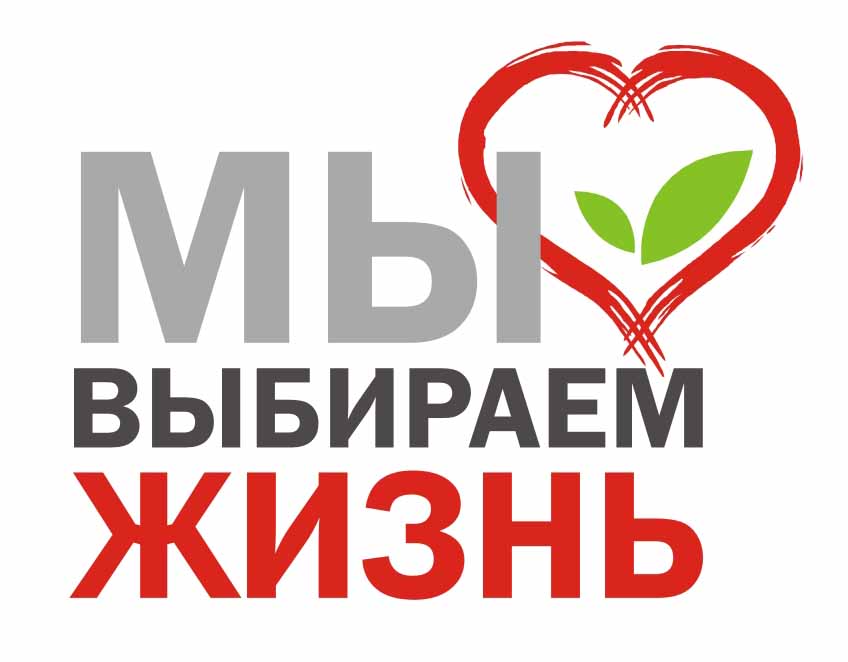 ОРЛОВСКИЙ РАЙОН, 2017 г.Информация о борьбе с наркотиками в Орловской областиРаспространение наркотиков в нашей стране стало острейшей проблемой, фактором подрыва демографического, социально-экономического и оборонного потенциала России. Наркоугроза – это необратимая деградация и гибель огромного количества людей, катализатор общего роста преступности, теневой экономики и коррупции. Наркотики ежегодно уносят 30 тысяч жизней, средний возраст умирающего наркомана - 28 лет. В Орловской области существует программа "Комплексные меры противодействия злоупотреблению наркотиками и их незаконному обороту". Итогом работы областной программы стало снижение заболеваемости наркоманией и токсикоманией среди орловчан. "Орловская область – единственный субъект России, в котором уменьшилось число больных наркоманией. Вместе с тем, несколько сотен человек до сих пор имеют зависимость от наркотиков. Поэтому в ближайшие годы планируется продолжить борьбу с этой опасной для общества болезнью".В Орловской области фиксируются  преступления связанные с оборотом наркотиков, в диспансерах наблюдаются страдающие от наркотической зависимости, в возрастной группе от 20 до 39 лет.В весенне-летний период организуются мероприятия военно-патриотической и спортивной направленности для подростков, состоящих на различных видах профилактического учета, активно пропагандируется здоровый образ жизни. Проводятся крупные спортивные соревнования с целью пропаганды здорового образа жизни. В образовательных учреждениях регулярно проводятся классные часы, ток-шоу, дискуссии, круглые столы, правовые лекции, просмотры тематических фильмов профилактической направленности. На них приглашаются сотрудники Управления ФСКН России по Орловской области, студенты юридических факультетов, священнослужители. Взаимодействие всех субъектов, осуществляющих профилактику алкоголизма, табакокурения, употребления наркотиков, их незаконного оборота в подростковой и молодежной среде координируют районные антинаркотические комиссии.Одной из приоритетных задач Стратегии государственной антинаркотической политики Российской Федерации до 2020 года, утвержденной Указом Президента Российской Федерации от 9 июня 2010 г. № 690, является создание государственной системы профилактики наркомании. В Орловской области налажен мощный комплекс профилактической работы среди молодежи. Проводятся профилактические мероприятия антинаркотической направленности, широкомасштабные акции и спортивные соревнования, выпускаются и размещаются листовки и другие виды агитационной продукции, на улицах городов Орел, Ливны, Мценск, устанавливаются профилактические баннеры.                    По материалам портала Орловской областиС.В. Плохих, хормейстер,Фатежский районный Дом народного творчества Курской области«ВОЛЯ И РАЗУМ»Сценарий театрализованного представления для старшеклассников по профилактике негативных явлений в молодёжно-подростковой средеДействующие лица: 1.   Царь.Царевна.Канцлер.Мамки да Няньки.ГостиРусские воины, танцевальные коллективы и солисты РДНТ.Сцена 1.«Отцы и дети»Сцена представляет собой царский дворец. В центре стоит трон. Декорации царского терема: разрисованные арки, с правой стороны двери тоже в виде арки. Звучит мелодия «В гостях у сказки». За сценой слышится шум, музыка микшируется. На сцене появляется Царевна, за нею бегут Мамки да Няньки, которые суетятся вокруг Царевны.Мамки да Няньки (перебивая друг друга):Скушай, Царевна, пряничек!Печатный, с пылу, с жару!А то прикажи кваску принести.	Али сбитня.Царевна (ноет):Ску-у-у-чно! Гру-у-у-стно! Никаких развлечений! Волки воют. У-у-у! (изображает волка).Звучит мелодия «Боже, царя храни», появляется Царь.Царь (к Мамкам да Нянькам): Что, опять Царевна наша грустит?Мамки  да  Няньки (вразнобой):  Грустит,  Царь-батюшка,  грустит, кормилец!Царь (грозно): Ну, а вы для чего? Сию же минуту развеселить ребенка! (Садится на трон).Мамки да Няньки! (суетливо):– Агу, наша деточка!– Агу, красавица!Мечутся вокруг неё с погремушками. Царевна начинает отчаянно плакать.Царь (соскакивает с трона, гневно): Да вы что, ополоумели все?! А ну, брысь отсюда!Мамки да Няньки убегают.Царь: Ну не плачь, доченька, не плачь! Поиграй на своём комп... конт... конпютере...Царевна: Не интересно! Надоело! Всем соседним принцам да принцессам интернет давно подключили, а мы как в каменном веке!Царь: На твоего интера... или чего там... у меня денег нет! Книжку лучше почитай!Царевна: Фи! Это старо, батюшка!Царь: На пианино поиграй!Царевна: Надоело!Царь: Поезжай в гости к кому-нибудь...Царевна: Скучно, всё про всех знают и разговоры одни и те же.Царь: Да чего же ты хочешь, дочка?!Царевна (оживленно): Хочу чего-нибудь нового, интересного, необычного! И чтоб ни у кого из соседей такого не было.Царь достаёт мобильный телефон, звонит.Царь: Канцлера сюды!Появляется Канцлер с маленьким ноутбуком.Царь: Пиши царский Указ!Канцлер набирает текст.Царь (диктует): Тому, кто доставит царевне новое, интересное, необычное...Царевна (перебивает торопливо подсказывая): И чтоб ни у кого из соседей такого не было!Царь (продолжает диктовать): И чтоб ни у кого из соседей такого не было, мы пожалуем корзину золота, шубу на седой лисе и в своих санках кататься позволим!Царевна: Ага, летом!Царь: Э-э, дочка! Да пока по всей нашей огромной стране глашатаи поездят, аккурат зима и наступит!Царевна: А ты, батюшка, мобильником своим воспользуйся!Царь (испуганно): Что ты, дочка, это же правительственная связь, в старину «вертушкой» величалась!Затемнение на сцене, на заднике высвечиваются на мультимедийной установке правительственные здания Кремля. Звучат позывные «Широка страна моя родная» И. Дунаевского.Голос диктора (за сценой): Внимание! Внимание! Прослушайте важное правительственное сообщение! «Тому, кто доставит Царевне во дворец новое, интересное, необычное, и чтоб ни у кого из соседей такого небыло, Царь-батюшка пожалует корзину золота, шубу на седой лисе и на своих санках кататься позволит!».Далее на заднике, на экране идёт подборка скачущих всадников, «троек» с седоками из различных кинофильмов показать, что по стране повезли Указ Царя.Сцена вторая «И чтоб ни у кого такого не было...»Голос Канцлера (за сценой): Ваше Величество! Прислали материалы по теме: «И чтоб ни у кого такого не было...»Царь (за сценой): Давай!Звучит музыка «Время, вперёд!» Г.В.Свиридова. На экране идут кадры советской хроники об уборке урожая, добыче угля, выплавке стали и так далее. Диктор бодро сообщает о достигнутых успехах. Выбегает Царевна, высвеченная лучом света.Царевна: Совсем с ума сошли! Это ж в прошлом веке было! Эту сказку мы уже слышали! Придумайте что-нибудь более правдоподобное!Убегает.Сцена третья «Подарки зарубежных гостей»По затемненной сцене под фонограмму песни гр. «Европа» мелькают яркие лучи света.Голос Канцлера (за сценой): Ваше Величество! Ваше Величество! К нам прибыли зарубежные гости!Голос Царя (за сценой): Зови!Музыка обрывается, включается свет, на сцене тот же тронный зал.На троне сидит Царь, рядом стоит Царевна. Входит Канцлер.Канцлер (торжественно объявляет): Зарубежные гости! Звучат  торжественные фанфары. На сцене появляются индеец в традиционной индейской одежде с короной из перьев на голове; европеец со шпагой, в шляпе с пером, плаще и выходец с Востока в чалме, шароварах, халате.Канцлер (представляет): Гость из Америки! Индеец Джо – Весёлый Кальян!Индеец подходит к трону, поднимает руки к небу, падает на колени, отходит. Царь заинтересованно рассматривает гостя, кивает ему, Царевна смотрит оценивающе и гордо кивает.Канцлер (представляет): Гость из Европы – Маркиз де Пью Коньяк!Европеец несколько раз подпрыгивает, кланяется, метя шляпой по полу. Царь и Царевна реагируют как и на индейца Джо.Канцлер (представляет): Гость с Востока – Хасан Абдурахман ибн Гашиш!Гость с Востока кланяется по-восточному, Царь и Царевна приветствуют его, как и первых двух.Царь: Ой, вы, гости-господа! Вы надолго к нам сюда? За морем житьё не худо, есть у вас какое чудо для царевны молодой?Индеец Джо-Веселый Кальян: Я приготовил, о, великий Царь, для Царевны эту волшебную трубку – трубку Мира! Кто искурит её, будет жить в мире с собой и со всем миром!Подаёт Царевне курительную длинную трубку, та начинает курить, и под музыку припева песни Е. Ваенги «Курю» сцену заволакивает дымом. Из дыма выползают Царь, Царевна и Канцлер.Царь: Ох, смертушка моя пришла (уползает со сцены).Канцлер (преданно): Ваше Величество, позвольте умереть с Вами! (уползает вслед за Царем).Царевна (задыхаясь, машет руками): Быстрее попить чего-нибудь!Появляется Маркиз де Пью Коньяк, в руках у него графин и стакан.Царевна: Вода! Вода!Маркиз де Пью Коньяк: Обижаете, Ваше Высочество! Чистый спирт!Маркиз наливает стакан и подаёт Царевне, та пьёт, дым на сцене полностью рассеивается.Маркиз де Пью Коньяк: Пейте, Ваше Высочество, алкогольные напитки и всегда будете навеселе!Звучит мелодия А.Хачатуряна «Танец с саблями», на сцену выбегают Черти, танцуют, вовлекая в танец Царевну и Маркиза. Маркиз очень доволен. Царевна в конце танца падает в изнеможении и кричит.Царевна: Помогите! Помогите!Звучит восточная мелодия, выходит Хасан Абдурахман ибн Гашиш, черти разбегаются.Хасан Абдурахмен ибн Гашиш: О, несравненная краса! О, Царевна-пери!  Аллах алкоголь не дозволяет, грех это, лунноликая! (поднимает Царевну с пола, гладит её по голове, успокаивает). А вот я, Царевна, предложу тебе что-то действительно особое, без вкуса, без запаха, но такое успокаивающее, такое обволакивающее (Вынимает из рукава большой шприц, всё время, гладя Царевну по голове, делает ей укол).Гаснет свет, звучит музыка в стиле тяжёлого рока.На заднике сцены появляются тени различных монстров: драконы, змеи, вурдалаки. Царевна на сцене повторяет за ними движения, затем падает замертво. Хасан Абдурахман ибн Гашиш берёт на руки и уносит.Тени продолжают танцевать. За сценой  слышны крики Царя.Свет включается, тени монстров пропадают.Царь (выбегает на сцену): Помогите! Спасите!Канцлер (выбегает следом): Ваше Величество! Ваше Величество! (протягивает Царю стакан с водой).Царь опасливо нюхает.Канцлер: Вода, Ваше Величество, вода!Царь (отчаянно): У нас теперь не разберёшь, где вода, а где водка! Все покои прокурены! По дворцу одни тени какие-то скользят! Царевна постарела за несколько дней лет на 50!Появляется Царевна, это сгорбленная старуха, идёт, шатается.Царь увидев её, в ужасе закрывает руками глаза.Царь (зрителям, умоляюще): Помогите! Ну, хоть кто-нибудь, спасите мою дочь-красавицу (смотрит на неё), бывшую красавицу (плачет).Канцлер (зрителям): За то короткое время, как у нас во дворце поселились эти иностранные гости, наша страна совсем пришла в упадок, того и гляди, завоюют нас соседи и в рабство продадут. Хотя (косится на Царевну, которая в изнеможении садится на пол, покачивается из стороны в сторону) кому такая рабыня нужна! А уж замуж вести (безнадёжно машет рукой).Царевна (прокачиваясь, безразлично): Что воля, что неволя, всё равно... всё равно... всё равно...Царь с отчаянным криком убегает.Канцлер: Что, Царевна, весело тебе теперь?Царевна: Всё равно... всё равно...Канцлер (в отчаянии): Господи, что делать-то?! Как спасти Царевну и всю нашу страну? (хватается за голову). Думай, Канцлер, думай! (уходит).Сцена четвертая «Разделяй и властвуй»С разных концов сцены появляются Индеец Джо-Весёлый Кальян, Маркиз де Пью Коньяк и Хасан Абдурахман ибн Гашиш. Они с мобильными телефонами, в которые наперебой докладывают.Индеец Джо-Веселый Кальян: Всё как ты и просил, Великий вождь, на территорию всей страны распространил наши трубки и табак, можно ещё пирамиду золотом наполнить.Маркиз де Пью Коньяк: Да, месье, всё, что вы приказывали, месье! Конечно, наш списанный спирт идёт нарасхват. Думаю, что теперь мы сможем начать выплачивать наш внешний долг, да ещё и самим останется...Хасан Абдурахман ибн Гашиш: О, господин мой, Солнце Вселенной! Твой недостойный раб выполнил твой приказ! Распространил по всей их стране нашу дурман-траву, а их Царевна плотно села на иглу! Скоро мы расширим свои территории далеко на Север!Все, как по команде перестают разговаривать и прячут мобильные телефоны.Маркиз Джо-Весёлый Кальян: Мастерски сработано, теперь эту страну можно брать голыми руками!Хасан Абдурахман ибн Гашиш: Само собой! Предлагаю поделить территорию их страны между нашими государствами. У меня и карта есть!Звучит отрывок из Симфонии № 7 («Ленинградская») Д. Шостаковича.Хасан Абдурахман ибн Гашиш достаёт из-за пояса карту. Карта очень большая. Он расстилает её на сцене, и все втроём начинают по ней ползать. В это время на экране идут кадры из к/ф «Чапаев» (Психическая атака).Индеец Джо-Веселый Кальян: Мы вот это южное побережье заберём, там табак хорошо расти будет.Маркиз де Пью Коньяк: Щас! У вас и так страна двумя океанами омывается! Побережье им подавай! На север идите!Индеец Джо-Веселый Кальян: На Север пусть наш Восточный друг идёт, там его травка расти лучше будет!Хасан Абдурахман ибн Гашиш: На Севере холодно, замёрзнем мы!Начинают спорить, кричать друг на друга и переходят к драке.Запись 7 Симфонии Д.Шостаковича начинает звучать громко насколько возможно.Сцена пятая «Вставайте, люди русские!»Затем в фонограмму 7 Симфонии начинает вплетаться тема С. Прокофьева «Вставайте, люди русские!» из к/ф «Александр Невский». На экране идут кадры наступления русских войск из этого фильма. Тема С. Прокофьева полностью перекрывает тему Д. Шостаковича. Заморские гости в ужасе замирают. В это время экран гаснет. На сцене появляются Царь и Канцлер в сопровождении русских воинов, все в кольчугах, в руках мечи. Идёт танец, в ходе которого русские воины во главе с Царем и Канцлером изгоняют со сцены заморских гостей. При этом Индеец Джо теряет свой головной убор и трубку. Маркиз потерял шляпу, а из кармана его выпала бутылка с алкоголем. Восточный гость, убегая, теряет одноразовые шприцы. Русские воины всё собирают, музыка смолкает.Канцлер: Вот, Ваше Величество, что осталось от наших заморских гостей!Царь: Впредь в страну пускать только людей доброй воли!Канцлер: А с этим добром, что делать?Царь: Свалить всё в одну кучу, да сжечь, чтоб и духу этой гадости на нашей земле не было!Звучит музыка Л.В. Бетховена «Ода к радости» (9 симфония). На экране появляются кадры огромного костра. Воины танцуют, имитируя сжигание брошенных зарубежными гостями предметов.Сцена шестая «Приходите в наш дом»На сцене на троне сидит Царь, рядом стоит Канцлер. Царевна сидит, согнувшись, на полу. Вокруг неё Мамки да Няньки.Мамки да Няньки:Красавица наша!Очнись, посмотри на свет белый, на свет вольный!Царевна (монотонно): Что воля, что неволя всё равно... Всё равно...Мамки да Няньки: Поднимись, очнись, Царевна!Царь: А ну, цыц! Раскудахтались! Довели ребёнка! (Канцлеру) Ты чего стоишь!? Думай, что с Царевной делать?!Канцлер (бодро): Уже придумал, Ваше Величество! Я пригласил к нам наших гостей, русских. Это артисты местного Дома народного творчества. Люди талантливые и увлеченные, им скучать некогда. Может они своим искусством и вылечат нашу Царевну от вредных привычек, скуки да лени.Далее идёт несколько номеров народного творчества, в ходе которых Царевна потихоньку начинает оживать. Под конец вместе с самодеятельными артистами она стала петь и танцевать, становясь вновь здоровой и красивой, как прежде.Царь: Ай, да артисты! Вот это артисты! И как это тебе, Канцлер, в голову взбрело?Канцлер: А по моим данным, Ваше Величество, в нашем местном Доме народного творчества занимаются 328 человек и не один из них баловством, вроде того, что завезли наши зарубежные гости, не занимаются. Некогда им, они работают, скрашивают свой досуг, занимаясь любимым делом, и народу дарят радость своим искусством!Артисты:Каждый сам кузнец своего счастья!Каждый сам распоряжается своей судьбой!Каждый сам решает для себя, как ему жить!Но стой! Побереги себя!Не бери в руки сигарету. Не употребляй алкогольные напитки.Гони от себя тех, кто с иезуитской вежливостью предлагает тебе кайф со шприцом.Используй свой досуг с максимальной пользой для себя.И для других, и чтобы с тобой всегда были воля и разум.Царевна: Батюшка, отпусти меня в Дом народного творчества, я слышала, что там живут весело и интересно, да не верила, глупая. Я там петь буду! (Начинает запевать, все подхватывают припев):Песня на мелодию М. Круга «Приходите в мой дом».На экране в это время идут кадры о жизни Дома культурыМы построим дом.Сколько песен и танцевСколько музыки в нём,Приходи посмотреть.Приходите в наш дом,Наши двери открыты,Будем петь и плясать Вместе с вами в нём.В нашем доме нигдеНет тех вредных привычек,Что показаны здесь,Ты о них позабудь.Приходите в наш дом, Наши двери открыты,Будем петь и плясать Вместе с вами в нём.В сценарии использованы кадры из кинофильмов: «Чапаев», «Александр Невский». Музыка И. Дунаевского, Г. Свиридова, А. Хачатуряна, Д. Шостаковича,  С. Прокофьева, М. Круга, гр. «Европа».«НАРКОТИКИ – ЭТО ВРЕДНО»
Сценарий тематического вечера
На заднем плане сцены – плакат с изображением дурмана.
На левой стороне сцены – изображение двора, на правой – кладбища.
Ведущая: Добрый вечер, дорогие друзья! Сегодня в этом зале собрались те, кого волнует и тревожит ставшая актуальной тема наркотиков. Не секрет, что каждый пятый подросток, так или иначе, соприкасался с этой проблемой. В течение последних десяти лет наблюдается «омоложение» заболевания: средний возраст потребляющих наркотики – 14 лет. Что это плохо, знают все. Везде только и слышно, что наркомания – чума XX века, наркоманы – отбросы общества. Им объявили войну, они вне закона. И очень мало людей, которые пытаются помочь им. Попробуем разобраться вместе с вами в этой проблеме. А помогут нам специалисты, занимающиеся непосредственно с людьми, употребляющими наркотики. Сегодня у нас в гостях:
психиатр, главврач наркологической больницы…
психолог диспансера «Здоровье»…
врач Дома детства…
врач кожвендиспансера…
врач-гинеколог…
представитель администрации города…
представитель радио…
представитель телетекста…
Вы можете задать им вопросы в письменном или устном виде. А сейчас мы посмотрим сценку «Родители и дети».
В комнату входит девочка-подросток. Она обращается к матери, которая явно не в духе, раздражена ожиданием дочери.
Девочка: Мам! Я тебе сейчас такое расскажу!
Мама (поворачиваясь к дочери и начиная разговор повышенным тоном): Сколько времени?! Ты посмотри на часы!? Где можно шляться!? Нормальные дети сидят дома, уроки учат, в институты готовятся, а ты?
Девочка: Мам?
Мама (не слушая дочь): Опять с этим болталась, ну как его там?
Девочка: Мам, ну что ты сразу кричишь? У тебя что, неприятности на работе? (Бросает сумку на диван.) Нигде я не болталась... И вообще, нечего на меня кричать!
Мама: Что?! Как ты со мной разговариваешь, соплячка! Я тебя кормлю, одеваю, обуваю, а ты, скотина неблагодарная, ещё и оговариваешься!
Девочка (взвинченная до предела непониманием матери): Ты сама, скотина, хоть раз со мною нормально можешь поговорить?!Девочка хлопает дверью, выскакивает из дома.Мама (сидя за столом): Господи, как всё надоело! Как я хочу пожить спокойно! Дочь совсем от рук отбилась. И этому козлу ничего не надо... Опять приползёт на бровях...Раздаётся телефонный звонок.Мама: Алло! Ой, Оль, это ты? Привет!..
- Да, и моя тоже! (Слушает.)
- Да ты что! У меня не лучше.
- Да ладно... Ой, что я тебе расскажу, наша секретарша собирается за шмотками в Эмираты. Я ей крем «Синержи», колготки и крабов заказала... (Слушает.)
Мама: Ты купила?! Ой, я сейчас, лечу, жди... (Убегает.)
Ведущая: Эта ситуация до боли знакома многим из вас. Непонимание в семье – одна из причин, когда подросток остаётся наедине со своими проблемами и вынужден идти за советом на улицу, где впервые узнаёт о наркотиках, получает сомнительную информацию о половом воспитании. Сейчас вы посмотрите сценку «Двор».
Группа подростков сидит во дворе. Появляется Лена из первой сценки, со злым видом садится на скамейку.
Подруга 1: Лен, ты чего потухла? Чё, опять старая напрягает? 
Лена: Да, задолбала она меня уже. Дай закурить... 
Подруга 2: А моя шмотки себе покупает, а я её обноски ношу... 
Подруга 3: Ой, а моя себе нового хахаля подцепила, в Турцию умотала... во... пошли ко мне на хату... пацанов подцепим, колес накатим, потом на дискотеку рванем. В это время к ним подходят двое наркоманов.
Наркоманы: Девчонки, вы куда? На хату? Давайте не пойдём, черняшка при нас. У Сани где-то есть «баян». Здесь и вмажемся. 
Подростки: Да ну, вдруг менты повяжут...
К ребятам подходят ещё несколько подростков. Их с радостью зовут к себе, дают одному из них гитару и предлагают что-нибудь спеть. Исполняется песня «Фергана», ребята подпевают, затем уходят под разными предлогами.
Наркоманы: Сань, «баян» нашёл?
Саня (роясь в портфеле): Да был где-то Лен, ты чё кислая, пойдем с нами. Расслабимся.
Лена: Нет, я боюсь! Нет, не пойду! Это опасно!
Наркоманы: Да кого ты слушаешь, пойдём, попробуешь. От одного раза плохо не будет. Не понравится – не надо.
Подруга: Пошли, Лен, я тоже не пробовала, узнаем ради интереса, поприкалываемся. Всё равно же домой не пойдёшь.Подростки встают и уходят.
Ведущая: Основные причины увлечения наркотиками:
- было интересно попробовать – 40%,
- приучили друзья – 20%, 
- от нечего делать – 18%.
Со вкусом наркотиков знакомы:
- 6% школьников, 
- 12% учащихся ПТУ,
- 11% студентов вузов.
   Известно, что один закоренелый наркоман в целях распространения наркотиков вербует до 18 новичков. Рядовой наркоман вовлекает от 4 до 8 человек.
Звучит песня в исполнении группы «Агата Кристи», в которой солист группы поёт о том, как он стал наркоманом, как лечился, пробовал бросать, снова начинал.Ведущая: Печальна статистика употребляющих наркотики. Вот несколько историй.
Несколько подростков входят и под «музыку печали» рассказывают истории о погибших наркоманах. В этом списке несколько детей, рожденных от наркоманов. Последней выходит мать наркоманки и говорит о своей умершей дочери, потом кладёт цветы на могилу и уходит.
Ведущая: Это проблема всего человечества, с ней сталкивались многие известные всему миру люди. Причина распространения наркотиков в том, что это – бизнес. Известно, что сами «кокаиновые бароны» наркотики не употребляют. Только за восемь месяцев 1996 г. сумма доходов наркодельцов по оценкам экспертов превысила 2 триллиона рублей. С целью расширения сферы влияния действует чётко отлаженная система. 50% наркотиков попадает из-за границы. Маковую соломку везут с Украины и Литвы, гашиш и марихуану – из Казахстана, бупрен-морфин – из Индии, опий – из среднеазиатских стран и Афганистана, эфедрин содержащие наркосредства – из Китая. За 1986-1995 годы задержано пограничниками Таджикистана 2,1 тонны зелья. Тяжёлые наркотики ввозятся в Россию из стран Южной Америки, Европы, США. Нелепо обвинять только иностранных воротил наркобизнеса: наши «умельцы» в ряде случаев преуспели в создании подпольной системы лабораторий по производству синтетических наркотиков. За 1 полугодие 1996 года органами внутренних дел выявлено 226 лабораторий, их прибыль составила 240 тысяч дол. США.
   Если каждый из нас не задумается и не попытается остановить распространение этой чумы, через несколько десятилетий мы останемся без будущего. А теперь несколько слов представителям медицины.
Выступают приглашенные специалисты. После этого с залом проводится беседа «Если твой друг попал в беду». Вопросы к залу могут быть разными, но последние два должны быть связаны с рождением ребенка.
1.Могут ли быть здоровыми дети у родителей-наркоманов?
2. Кто хотел бы иметь мужа или жену наркоманов?
Предлагается поднять руку. Поднятых рук нет.
Ведущая: Встретились два человека – он и она, зародилась новая жизнь. Прекрасно, если это счастливые, здоровые люди, и беда, если эта случайная встреча закончилась рождением больного ребенка. А сейчас мы вам покажем сценку «Эмбрионы». Рисуются два эмбриона на листе ватмана и крепятся на спинки стульев, которые обтянуты белым материалом и повернуты к залу. Под каждый стул помещаются электролампочки, они попеременно включаются во время диалога.
- Привет, ты кто?
- Я, наверно, мальчик. А ты?
- А я, может быть, мальчик, а может, и девочка.
- А тебе сколько?
- Мне уже скоро 9 месяцев. А тебе? Ты, наверное, старше?
- Нет, мне ещё только 8 месяцев. Подожди, я сейчас покушаю.
- А я редко кушаю, да и не хочу: всё горько и невкусно.
- Вот поэтому ты такой маленький. А почему моё тельце розовое, а твоё – синее?
- Потому что твоя мама часто гуляла в саду, отдыхала, а моя – много курит, пьёт водку и употребляет наркотики.
- А папа у тебя есть? Мне вот очень нравится, когда мой папа гладит маму по животику и разговаривает со мной.
- А мой папа со мной не разговаривает. Нам с мамой часто достаётся даже от его дружков.
- А я уже хочу к своим родителям: мы часто с мамой играем, я ей пяточку вытяну, а она меня гладит, гладит...
- А у меня нет пяточки и разговаривать мне трудно, потому что нет и язычка. Хорошо, что хоть можно мысленно разговаривать.
- А как же ты будешь жить?
- Я не знаю. У меня уже останавливалось сердечко, когда мама укололась больше нормы. Спасли её вовремя, а я чудом остался жить.
- А чем это она укололась? Она у тебя швея?
- Нет, моя мама – наркоманка, и папа тоже.
- Это что, профессия такая?
- Нет, это болезнь. Знаешь, я устал, давай поспим.
- Нет, давай погуляем или покувыркаемся.
- А я не могу и не умею. Ой, похоже, моя мама опять какую-то гадость покушала.
- Моя мама пьёт только соки и ест только полезную пищу. Особенно я люблю фрукты.
- А я не знаю что это. Мне нравится хлебушек, особенно если он свежий, но это редко бывает.
- Интересно, как там на улице? Мама говорит: «Небо голубое, солнышко яркое, красивые цветы кругом и зелёные деревья».
- Все это враньё. Моя мама говорит, что крутом одна дрянь и шпана. Черти её по ночам гоняют, небо в клеточку, цветы только на могилах. Ой, что-то опять мне плохо, шум в голове.
- Ты скажи маме, пусть идёт к врачу. Эй, ты чего молчишь? Эй... ты где?
Ведущая: Малышу не суждено было увидеть белый свет. Он умер вместе с мамой от передозировки. Но сколько их рождается, обречённых жить в домах инвалидов, без родительской ласки и в большинстве своём недоразвитыми и калеками. А ведь эти дети рождены на нашей с вами Земле, в нашем городе.
Видеосъемка из Дома детства. За кадром заведующая этим Домом рассказывает о детях, брошенных родителями, рождённых в семьях сифилитиков и наркоманов.
Ведущая: В 1996 году по городу Невинномысску 68 родителей лишены родительских прав, из них у шестерых дети отобраны судом. У 17 решались споры о месте пребывания детей. В городе насчитывалось 283 неблагополучные семьи, где нет отца или матери, причина этому или наркомания, или алкоголизм родителей. 
В 1997 году к этому числу прибавилось еще 63 семьи, и уже 346 семей страдают страшным пороком, а 93 ребенка остались без попечения родителей, 29 из них – дети до семи лет. Только в январе этого года подано 19 исков на лишение родительских прав в отношении 30 детей. 12 детей определены в детские дома, остальные живут с опекунами или же усыновлены. Среди подростков, находящихся на принудительном лечении, 3% стали употреблять наркотики в 10 лет, 16% - в 12 лет.
Ведущая: Непоправимый вред наносит человеку и обычное курение. Для многих оно заканчивается тягой к наркотикам. Давайте задумаемся на миг, нужно это нам или нет? Из увиденного сегодня, я думаю, нам стало ясно, как вредны и опасны наркотики. Если каждый из вас сам никогда не притронется к ним и остановит от этого рокового шага своих близких, у нашего общества есть шанс прекратить это массовое безумие, сохранить духовное и физическое здоровье нации.Звучит мелодия песни в исполнении ансамбля «Иванушки Интернешнл»«Давай бросим курить». Выходит группа подростков и инсценирует эту песню в соответствии с текстом. В конце они поднимают плакаты с надписями «Рак горла», «Рак лёгких», «Импотенция», «Рак дёсен» (они заранее были приготовлены и лежали на «могилах» «Аллей смерти»). Песня заканчивается, все уходят.Ведущая: Очень хорошо, что в нашей группе артистов многие не курят вообще и не употребляют наркотики! Для вас они сейчас исполнят шуточные частушки о наркомании и курении:
1. Повстречала я в Невинке, 
Ох, морского котика.
Во куда заплыл, зараза, 
В поисках наркотика!                                                2. Дарит мне цветы со смаком 
Мой милёнок дорогой. 
Всюду конопля да маки, 
Не пойму я, кто такой?3. Захотел я приколоться. 
Прикололись мы с тобой, 
Прикололись, укололись – 
До сих пор я сам не свой.4. Мы с милёнком обкурились 
Прямо у завалинки,
Нас потом всю ночь гоняли 
Топоры да валенки!5. Мама, ой, папа, ой,
Как же мне попасть домой? 
Я сейчас сижу в Египте, 
Мумия сидит со мной.                                                 6. Мы с кентом по раскумарке
Залетели в Голливуд,
А очнулись в зоопарке –
Нас менты к себе везут.7. Моя милка накурилась 
Анаши да гашиша, 
Утром встала – пить охота, 
А в карманах ни шиша.8. Очень плохо ночью спится, 
Потому что у меня
Разболелась поясница. 
Ломка – это не фигня.9. Не нашла я, к сожаленью, 
Паренька нормального. 
То он курит анашу, 
То он обкумаренный.                                                10. Вы поверьте мне, ребята, 
Наркоманом классно быть, 
На тот свет вы угодите, 
Не успеете пожить.
Ведущая: Что ж, дорогие друзья, вот и подошел к завершению наш вечер. Мы хотим в знак благодарности подарить цветы гостям и сказать им большое спасибо за то, что они пришли к нам сегодня и рассказали много нового о вреде наркотиков. Мы уверены, что для кого-то это будет неплохим уроком. Многие задумаются, и мы будем счастливы, если хотя бы несколько человек бросят курить, пить и употреблять наркотики.
                   До свидания, всего доброго!
 «МЫ ХОТИМ ЖИТЬ!»Сценарий открытого мероприятия посвященного проблемам наркомании. Звучит музыка. Демонстрация слайда 1: «Мы хотим жить!» 1 ведущий: Добрый день, дорогие друзья! Сегодня мы с вами поговорим о любви. О любви в разных её проявлениях. О любви прекрасной, возносящей нас к небесам и низвергающей в бездны ада. Да, такова она любовь, даже тогда, когда вы любимы, здоровы, красивы. И невозможно найти слова, чтобы выразить любовь к жизни, когда возникает угроза смерти.2 ведущий: Сегодня всем известна фраза: «СПИД – чума нашего века». (Демонстрация слайда 2). А что мы скажем завтра? Пока у нас есть это «сегодня», давайте поговорим, пообщаемся.1 ведущий:  Каждый может сказать: «Моя жизнь принадлежит мне». Да, все мы разные и по-разному относимся к одной и той же проблеме. Поэтому давайте вместе обсудим её. 2 ведущий: В 1983 году ученые Франции, затем США делают открытие. Они обнаруживают под микроскопом неизвестный вирус, вызывающий смертельное заболевание – СПИД (демонстрация слайда 3). Слово «вирус» латинское. А что оно означает в переводе на русский язык? (Спрашивает у зрителей) – Яд.1 ведущий:  Можно ли заразиться СПИДом бытовым путем? (Спрашивает у зрителей. Демонстрация слайдов 4, 5)2 ведущий: Объясните, пожалуйста, что такое «ВИЧ-инфекция» и «СПИД». Это одно и то же или речь идет о разных вещах? (Демонстрация слайда 6).1 ведущий: Мы часто слышим слова: «группа риска». Ответьте мне, пожалуйста, что означают эти слова и кто относится к так называемой «группе риска»?  (демонстрация слайда 7).2 ведущий читает стадии заболевания ВИЧ на сладе (Демонстрация слайда 8).1 ведущий:В тебе прокиснет кровь твоих отцов и дедов,
Стать сильным, как они, тебе не суждено.
На жизнь, её скорбей и счастья не изведав,
Ты будешь, как больной, смотреть через окно.
И кожа ссохнется, и мышцы ослабеют,
И скука въестся в плоть, желания губя,
И в черепе твоем мечты окостенеют,
И ужас из зеркал посмотрит на тебя.
Себя преодолеть!1 ведущий: …Источенная, с исколотыми венами рука. Отрешенный взгляд ничего не выражающих глаз. Бессвязная речь, ответы невпопад на, казалось бы, самые обычные вопросы. А главное, полное безразличие к происходящему вокруг, отсутствие интереса к жизни… и всё это не в глубокой старости, а в наши 14-16 лет! Это страшная болезнь слабых, безвольных и недальновидных людей, её название – Наркомания. 2 ведущий:Вот он тащился, почти что умирая,
Через минуту ж –
Где достал, бог весть!
О радостях искусственного рая
Мир может на лице его прочесть!
А сколько их сейчас бредёт по свету.
Чья участь то сладка, а то тяжка!
И, видимо, уже спасенья нету
От этого простого порошка.1 ведущий: Наркомания, наркотик, что это? Молниеносное счастье пьянящего дурмана, оцепенение, мания, восторг? Но верно говорят, что дерево познается по плодам его…2 ведущий: Не только восторга, даже слабого отблеска радости, теплоты счастья не увидим мы в глазах тех, кто оказался во власти наркотиков. В разрушающемся сознании наркомана меркнет прошлое и теряет очертание будущее. Путь туда, в страну миражей, легок и прост, но вернуться оттуда порой не возможно! Это начало конца. Лет через пять у любителя наркотических грез происходит деградация личности и крушение семьи…Читает воспитанник.Цвет лица землист. А он не старый…
В доме холод, грязь…
И тишина.
Дети – в школе умственно отсталых,
И в психиатрической – жена…
Слаб и вял он, словно из мочала
Сотворен… А он при всем притом,
Человеком тоже был сначала,
Тенью человека стал потом.1 ведущий: Почти ничего в мире не бывает абсолютно плохим или безоговорочно хорошим. Но наркомания – это стопроцентное зло. Никому ещё зло не приносило счастья. Здесь зло приняло изощренный вид: быть наркоманом сегодня, завтра – быть ВИЧ-инфицированным. У наркомана два пути: или передозировка, или СПИД. Но в конце обоих – только смерть.2 ведущий: Проблемы наркомании и СПИДа неразделимы. По статистике 80% всех выявленных ВИЧ-инфицированных – наркоманы. Скажите, пожалуйста, какие виды наркотиков вы знаете? (демонстрация слайда 9).Демонстрация слайдов 10, 11 «Уголовная ответственность».1 ведущий: Наркотик – отрава, ведущая к болезням, преступлениям, смерти. Но, может быть, это судьба, которой не избежать, рок? Читает воспитанник.Становится страшно год от года сильней,
Уже входит в привычку терять старых друзей.
И хочется плакать, даже не плакать, а выть,
Ты понимаешь, что не в силах ничего изменить.
Тебя не трогают чужие слезы и боль,
Не надо тебе ничего, ты занят только собой.
Задача твоя необычна, но предельно проста:
Как можно быстрей уничтожить себя.
Не остается любви, проходят страхи и боль.
Неужели ты действительно доволен собой,
Когда рвотные массы из горла рекой,
Когда на следующий день ломит каждый сустав,
Когда желание кайфа душит, словно удав.
Тебе нужны твои руки, чтобы только звонить,
И голос нужен для того, чтобы об этом говорить,
И ноги нужны, чтоб за этим бежать,
И деньги только для того, чтобы отдать.
Ты говоришь, что ты свободен,
Ты об этом кричишь,
Но ты зависишь от того, на чем ты торчишь.
Вы, вроде бы, вместе и, вроде, друзья.
И ты делишься с ним всем тем, что есть у тебя.
Ты сейчас ему отсыплешь, а он это возьмет,
А через месяц или год твой лучший друг умрет.
И ты будешь убиваться: почему случилось так?
А просто был ещё третий – ваш общий враг.
Тебе надо решать, что ты будешь делать с ним:
Или ты, или он – ОДИН НА ОДИН.2 ведущий: Как хочется, чтобы это для вас всех оставалось лишь только призраком, миражом. А теперь вашему вниманию предлагается не большая сценка в исполнении воспитанников пришкольного интерната.«Музей восковых фигур»(Демонстрация слайда 12)Голос из-за кулис: Здравствуйте, дорогие друзья! В эфире радио села Нялинского. Если вы хотите узнать последние новости, то оставайтесь с нами. Сегодня в нашем селе состоялось торжественное открытие нового музея. Желающие могут посетить светлые залы, в которых размещаются необычные экспозиции. Одна из них посвящена вредным привычкам, пагубно влияющим на здоровье человека. Особенно интересны для посетителей такие экспонаты, как застывшие фигуры, способные оживать от обычного прикосновения.Вывеска: «Музей восковых фигур», под ней размещены застывшие фигуры: Никотин, Алкоголь, Наркомания, СПИД. На сцену выходят экскурсовод и группа подростков.Экскурсовод:А в этом зале собраны исчадья ада,
Стоят здесь те, кому не может быть пощады.
Экспонаты руками не трогать!
Вот Никотин и Алкоголь. Здоровье губят,
А большинство людей их очень любит.
Вот Наркомания. Дурманит разум.
А это СПИД. Болезнь страшна, заразна.1-й подросток:Ребята, посмотрите! (Читает.)
«Минздрав предупреждает…»
Как будто бы Минздрав не знает,
Что сигареты нынче в моде:
Все курят, при любой погоде!2-й подросток:Если курить ты не привык,
Какой же ты тогда мужик!Подросток дотрагивается до сигареты.  Экспонат Никотин оживает, поёт на мелодию песни «Я Водяной, я Водяной».Никотин:Я – Никотин, я – Никотин.
Давай с тобою подымим.
Ведь у меня подружки – 
Всё пьянки, да пирушки.
Фу, какая гадость!
Эх, жизнь моя жестянка!
А ну её в болото!
Живу я, как поганка,
А мне курить, а мне курить,
А мне курить охота!Экскурсовод: Никотин – самый ядовитый компонент табака. Он вызывает резкое суждение кровеносных сосудов, спазмы которых могут быть причиной паралича. Астма, туберкулез, рак легких, сердечно-сосудистые заболевания – вот результат курения.3-й подросток: Да ладно, испугали…
Вот интересный экспонат:
Любой бутылке будет рад!
Улыбка, на лице блаженство – 
Не экспонат, а совершенство!1-й подросток:А что? Я пиво очень пить люблю,
А в праздник и вина налью!Подросток дотрагивается до экспоната. Алкоголь оживает.Алкоголь:На заре ты выпей сто грамм,
На заре ты выпей, братан…Экскурсовод: Опьянение – главная причина бытового и уличного травматизма. Большинство преступлений совершается в состоянии алкогольного опьянения. Цирроз печени и алкогольный психоз, деградация личности – вы этого хотите?2-й подросток:Вы нас не убедили!
Принять немножко можно:
Всё в меру, осторожно –
И ничего не будет.
Живут же как-то люди!3-й подросток:А этот тащится, смотрите!
Здесь что угодно говорите,
Но этот точно кайф словил.
И я за ним бы повторил!Подросток дотрагивается до экспоната. Наркомания оживает и поёт на мелодию песни «Александра».Наркомания:Наркоманчик, наркоманчик!
Этот шприц для нас с тобою,
Мы живём одной иглою,
Ты вглядись в моё лицо.
Не пугайся, не пугайся!
Поскорее ты ширяйся,
Чтобы стала эта доза
Твоим сладостным концом!Экскурсовод: Наркомания – опаснейшее заболевание, при котором глубоко поражаются внутренние органы, возникают неврологические и психические расстройства. Употребление наркотиков внутривенно приводит к заражению СПИДом.1-й подросток:Про СПИД мы в школе проходили,
О нём нам много говорили.2-й подросток:Ну, кто здесь СПИДа устрашился?
Он к нам ещё не докатился!Подросток дотрагивается до экспоната. СПИД оживает и поёт на мелодию песни «Как много девушек хороших».СПИД:Как много девушек хороших,
Не помню даже их имён.
Но лишь одно меня тревожит,
Унося покой и сон, – я заражён!
А СПИД нечаянно нагрянет,
Когда его совсем не ждёшь.
И каждый день и вечер станет
На ужас и кошмар похож.
И ты умрёшь…Экскурсовод: Угроза заражения ВИЧ представляет большую опасность для всех. Современная медицина не располагает ни лекарствами, ни вакциной против ВИЧ. Единственная мера защиты – профилактика!Участники (по очереди):–  Как страшно жить в кромешной тьме!
Свой путь ты правильно найди.
– Чтобы всегда тебе и мне
Был свет надежды впереди.
– У всех есть выбор: быть или не быть –
Земля в цветах или огонь в потёмках.
– Нельзя нам так бездушно хоронить
То, что на свете вверено потомкам!
– И мы повторяем на всех языках:
«Тревога! Проснитесь, люди!
– Спасенье планеты в наших руках – 
Другого шанса не будет!» 1 ведущий: Давайте жить интересно, сколько удовольствия можно получать от занятий спортом, танцами, а самое главное, от общения друг с другом. Ведь жизнь – это то, что люди больше всего стремятся сохранить и, случается, меньше всего берегут.2 ведущий: Закончить наше мероприятие хочется словами:Не хочу я смириться с судьбой
И скажу всем девчонкам,
Мальчишкам: «Постой!
Эти игры со смертью
К беде приведут
И для жизни, для счастья
Ничего не дадут».
И совет мой, наверное,
Очень простой,
Скажем дружное «НЕТ»
Этой смерти пустой.
Будет счастлив по-своему
Каждый из ВАС,
Чтоб костер этой жизни
Никогда не погас!Демонстрация слайда 13.1 ведущий: На этом наше мероприятие подошло к концу. Спасибо за внимание!Литература:Бразюль Г.В. Тематический вечер для старшеклассников по проблемам СПИДа и наркомании «СПИД – болезнь души»// Газета для организаторов внеклассной работы «Последний звонок». 2003 г., № 4.Гуща М.А. Сценарий выступления агитбригады «Мы – за здоровый образ жизни!»// Газета для организаторов внеклассной работы «Последний звонок».2005 г., № 6.Широкова Н. Внеклассное мероприятие со старшеклассниками «Есть выбор: жизнь без наркотиков»// Теоретический и научно-методический журнал «Воспитание школьников». 2004 г., № 9. «ОСТРОВ  ЗДОРОВЬЯ»Сценарий развлекательно-игровой программы для молодежиДействующие лица: 3 туриста, вождь, 3 туземца. Декорации: пальмы, камни.Во время размещения декораций и реквизита на сцене демонстрируется видеосюжет: компания молодых людей собирается на необитаемый остров.По окончании видеосюжета на сцену выходят туристы и поют песню на мотив «Остров невезения».Туристы (по-очереди):Весь необитаемый в океане есть –Остров наш мечтаемый, очень клёво здесь! Это рай бездельников, просто благодать, Нет здесь понедельников, незачем пахать!Турист: Да, пацаны, по ходу, этот остров реально необитаемый.Турист: Да, это точно, никаких признаков жизни: ни окурков (Бросает
окурок).Турист: Ни бутылок! (Бросает бутылку).Турист: Ни объедков! (Бросает мусор).Турист: Решено, это наш остров и здесь мы установим свои законы.Турист: Кайф!
1 Турист: Драйв!
Вместе: Полный отпад!Звучит фонограмма африканской мелодии.Из-за трона появляется Вождь племени (Облико-Моралес) в сопровождении туземцев.Вождь: Как посмели вы осквернить землю обетованную. Кто такие?Туристы вместе: Мы? (с ухмылкой) Туристы!Турист: А вы кто?Туземец: О, великий вождь Облико-Моралес, изо рта этих людей слышны ужасные слова, они угроза нашему острову.Турист:  Остров же необитаем!Вождь: Ещё как обитаем, ведь это «Остров здоровья» и здесь уже есть свои законы. (Обращается в зал) Эй, здоровое племя, поприветствуем нежданных  гостей нашего острова.Звучит фонограмма ритмичной музыки. Зрители восторженно шумят.Турист: Ничего себе, сколько народу!Турист (смеясь): Остров здоровья? И что, все здоровы?Турист: Так это же не кайфово!Племя вместе: Что-о?Турист: Ну, не здорово!Вождь: Очень даже здорово! Вам предстоит прожить с нами один день, адальше решайте сами. (Обращается к туземцам) О, Косая Сажень, огласипервый закон!Косая Сажень: Закон первый: «С песней по жизни».Закон высвечивается на экране.Косая Сажень: С какой песни начинается ваше утро? Спойте, а мы решимподдержать вас или выразить протест.Турист: Я, я знаю: (поёт) «Дым сигарет с ментолом, пьяный угар качает...».Звучит фонограмма ритмичной музыки. Туземцы активизируют зал на протест.Туземец: А мы по утрам поём так: «Если хочешь быть здоров, что надо делать?».Зрители отвечают. Ответившему туземец вручает приз – полотенце. Остальныетуземцы поют вместе с залом: «Если хочешь быть здоров – закаляйся, позабывпро докторов, водой холодной обливайся, если хочешь быть здоров».Туземец: А какой песней можно описать то, что вы делаете целый день?Турист: «Напляжу лежу и в небо я гляжу, чайки жирные летают простожуть...»Звучит фонограмма ритмичной музыки. Туземцы активизируют зал на протест.	Туземец: А наше любимое занятие (ударяет коленом по мячу) какое?Зрители: Футбол!Туземец вручает футбольный мяч. Начинает петь песню «Футбол, футбол», Зал подхватывает: «Футбол, футбол! Кричат болельщики – ГОЛ!Кричат болельщики – ГОЛ! Такой люблю я футбол».Туземец: Ну и с какой песней к вам приходит вечер?Турист (поёт): «Выпьем за любовь, как блестят сейчас твои глаза...».Звучит фонограмма ритмичной музыки. Туземцы активизируют зал на протест.Туземец (обращается к зрителю): Эй, народ, а на нашем острове, пока молодой,что делай?Зритель – «Танцуй». Ответившему туземец вручает диск танцевальной музыки. Поют: «Танцуй пока молодой мальчик, танцуй, пока молодой, танцуй, пока молодой, мальчик, танцуй пока молодой». Звучит фонограмма «Остров невезения».Вождь: Ну что, усвоили первое правило?Правило высвечивается на экране.Турист: Да! Здесь совсем секрета нет, если постараться,                    То без пива, сигарет можно развлекаться! Вождь: О, Фитнес-Зубр, огласи второй закон! Фитнес-Зубр: Он уже прозвучал: «Танцуй, пока молодой!». Закон высвечивается на экране.Фитнес-Зубр: По древней легенде нашего племени, все современные виды спорта произошли от ритуальных танцев.Турист (с ухмылкой): Ну, точно легенда! (Достаёт из рюкзака табличку) Вы вообще в этой глуши знаете виды спорта, а ещё о каких-то танцах говорите. (Показывает табличку в зал). Вот, например, это что за вид спорта?Зритель отвечает – «Бокс». Ответившему надевают набедренную повязку и выводят его в центр зала.Туристы: И как вы собираетесь танцевать бокс?Туземец: Ваша задача изображать элементы бокса в ритуальном танце, и за вами должны повторять все жители нашего острова, то есть, весь зал.Звучит музыка. Танцуют. Туристы пытаются танцевать вместе со всеми. Танцующему вручаются боксёрские перчатки.Турист: Бокс, ещё куда не шло, а вот это?Показывает вторую карточку. Зритель отвечает: «Гимнастика». Ответившему надевают набедренную повязку, и выводят его в центр зала.Туземец: А вот так это выглядело в ритуальном танце.Звучит музыка. Танцуют. Танцующему вручается скакалка.Туземец: Ну, всё! Это уж точно не вариант! (показывает табличку) Туземец (кричит в зал): Эй, соплеменники, какой это вид спорта?Зритель отвечает – «Плавание». Ответившему надевают набедренную повязку, и выводят его в центр зала.Звучит музыка. Танцуют. Танцующему вручаются ласты.Турист: Стоп! Пацаны! Так вот же оно второе правило:Правило высвечивается на экране.«Помни правило второе – не давай себе покоя, На диване не валяйся, лучше спортом занимайся!»Турист: А здесь клёвая тусовка получается.Турист: Я уже хочу скорей узнать третий закон, а то, есть охота! Сейчас бы чипсов побольше, колы и хот-дог большой, с кетчупом и майонезом.Вождь: О, всезнающая Аква-Минерале, огласи третий закон!Аква-Минерале: Закон третий: «Есть, чтобы жить!»Закон высвечивается на экране.Турист: А это ещё как?Аква-Минерале: А вот так: пойдёмте со мной к племени. Вот твоя команда, а вот твоя. (Делит зал на две половины). Они помогут вам извлечь пользу из здорового питания.Два туземца спускаются в зал с бутафорскими фруктами.Аква-Минерале: Здоровое питание – это фрукты и овощи, которые растут на нашем острове. Назовите какие?Каждому ответившему вручается названный им фрукт или овощ. Вождь делит зал на две половины.Вождь: Давайте наполним рюкзаки (корзины) туристов пользой, которую приносят организму человека фрукты и овощи. Ваша задача, по моей команде, забрасывать фрукты и овощи в рюкзак своему туристу и громко произносить слово, обозначающее пользу. Чей турист быстрее поднимется на площадку острова, той команде достанется приз.Звучит фонограмма ритмичной музыки. Зрители забрасывают. Чья команда быстрее заполнит рюкзак, получает связку бананов.Турист:     Я нашёл в зале третье правило:Правило высвечивается на экранеБудь умеренным в еде, соблюдай диету,А иначе, быть беде, язве, диабету!Звучит фонограмма «Остров невезения».Вождь: Вы прожили с нами этот день, теперь вы знаете наши законы. Мы вызываем вас на совет племени, где будет принято важное решение: «Как жить дальше»? Турист:     Своё решение мы уже приняли:Не вернуть и не достать, не добыть второе,Что б дожить хоть лет до ста,
Все:	Береги здоровье!Вождь: Если каждый ваш день будет таким, как сегодня, то наша планета станет Планетой здоровья!Всё племя во главе с вождём выходит на авансцену. Восторженные возгласы обитателей острова и зрителей.Финальная песня (на мотив «Остров невезения»).Мы для послесловия вам хотим сказать –Острова здоровья нужно открывать. Здесь табу – курение, кашель, пиво, спирт. Обретай везение и здоровый вид. Будешь ты как новенький абсолютно весь, Острова здоровья на планете есть!Под звучание мелодии песни «Остров невезения» герои кланяются и покидают сцену.«СТРАШНОЕ ЗЕЛЬЕ»
Сценарий для детей раннего подросткового возраста
ДЕЙСТВУЮЩИЕ ЛИЦА
Василиса Премудрая 
Алёнушка 
Иванушка 
Злая Колдунья 
Гангстер Джон
ДЕЙСТВИЕ 1
Светлый терем Василисы Премудрой. Алёнушка прибирает его и поёт.
Алёнушка:Встану рано поутру, 
Всё я в доме приберу, 
Все полы подмету, 
Вымою посуду...
Входит Василиса.
Василиса: Доброе утро, Алёнушка!
Алёнушка: Доброе утро, тетушка Василиса Премудрая!
Василиса: Ну как, нравится тебе гостить в моём тереме?
Алёнушка: Ах, как нравится, тетушка Василиса! Ах, многому я научилась у вас! Жаль, что каникулы заканчиваются и надо возвращаться домой. Не хочется с вами расставаться.
Василиса (вздыхая): Ах, Алёнушка, я тоже буду грустить без тебя. Светло в моём светлом тереме, только грустно бывает. К тому же беспокоит меня дума печальная.
Алёнушка: Что такое? Что за дума вас печалит?
Василиса: Опять Злая Колдунья затевает против людей пакость какую-то. Не сидится ей спокойно. Ненавидит она род людской.
Алёнушка: А почему она такая злая?
Василиса: А почему вообще бывают злые? Когда человек перестает слышать сердце своё, то сердце умирает, каменеет и становится злым и жестоким.
Алёнушка: Но ведь это же только среди людей так?!
Василиса: Среди волшебников тоже. Чёрное сердце Злой Колдуньи не может ничего чувствовать, кроме злобы. Ох, опять затевает она что-то недоброе! Ты поедешь – будь в дороге осторожней.
Алёнушка: Не беспокойтесь, тетушка! Я буду осторожна. Ой! Уже солнце над лесом поднялось, мне пора в путь-дорогу собираться. Где мой узелок? Вы меня на дорогу благословите, тетушка Василиса?
Василиса: Конечно, благословляю, девочка моя. (Крестит Алёнушку.)ДЕЙСТВИЕ 2
Лес. Стоит Иванушка и горько плачет.
Иванушка: Ах, какое горюшко, горюшко лихое, 
Горе-горемычное
Сделалось со мною...                                                     Входит Алёнушка.Алёнушка: Ты что плачешь, мальчик?
Иванушка: Как же мне не плакать, 
Бедному, несчастному? 
Горе приключилось, 
Горюшко ужасное! 
Ой-ой-ой-ой-ой-ой! 
Что же будет со мной!
Алёнушка: Хватит реветь! Нечего слюни распускать! Говори толком и обстоятельно, как тебя зовут и что с тобой случилось?
Иванушка: Зовут меня Иванушка.
Алёнушка: Очень хорошо. А я Алёнушка. Будем знакомы. Не вздыхай, а рассказывай.
Иванушка: Был у меня брат старший, Илья. Напала на него напасть лихая, научила его злая женщина каким-то уколам заморским. А после этого укола потерял он силу-волюшку и стал яко сумасшедший, а потом вянул, вянул, да и совсем сгинул! Ой!
Алёнушка: Подожди, не реви! Слезами делу не поможешь! Тут действовать надо! Что это за злая женщина?
Иванушка: С виду она очень симпатичная, красивая. Живет она вон за той поляной. Я, было, хотел пойти к ней и поколотить её хорошенько, да испугался. Вот сижу тут и плачу.
Алёнушка: А чего же ты испугался?
Иванушка: Да, говорят, она колдовать умеет. Вдруг превратит меня в кого-нибудь?
Алёнушка: Не бойся! Мне Василиса Премудрая говорила, что ничего нет сильнее храброго человеческого сердца! Пойдём к этой противной тетке! Я ей покажу, как людей губить!
Иванушка: Ты со мной пойдёшь?
Алёнушка: Конечно!
Иванушка: Ты – настоящий друг! Дай, обниму тебя!
Алёнушка: Нечего время терять на глупости! Вперед! (Уходят).
ДЕЙСТВИЕ 3
В пещере Злой Колдуньи. Входит Колдунья с тазиком и ведром. 
Готовится варить зелье, надевает перчатки.
Колдунья: Ха-ха-ха! Сейчас приступим к делу!
                                                            Входит гангстер.Джон: Ведёт себя развязно.
Джон: Приветик, красавица моя!
Колдунья: Ты как всегда не вовремя, болван! Тебе чего надо?
Джон: Посмотреть на красоту твою!
Колдунья: Не ври! Всё ищешь, чем бы поживиться! Только ты можешь уматывать! Здесь тебе не перепадет! Иди вон к Ваням-лопухам да заливай им про заграничное чудо. А мне не мешай! У меня свой бизнес! А полезешь – быстро превращу тебя в крысу или того хуже! Понял, гангстер Джон?
Джон: Ой-ой, только не это! Ухожу, ухожу, ухожу!
Колдунья: Надоедают! Не дают работать! Болванов развелось, как тараканов! Уж не знаешь, чем травить! Итак, приступим к приготовлению злого зелья для одурения и истребления гнусного рода людишек! Так! Добавим немного водички! (Мешает зелье.) Ты варись, варись, злое зелье, на погибель людям, на радость мне! И пусть это зелье привораживает и притягивает, манит к себе глупых простаков. Называется зелье – наркотики. Отнимает оно силу жизненную и ко мне направляет прямёхонько. Тарабам-барабам, бум-ба-рашенька! Пусть сгинет, погибнет весь род людской! Незаметно крадутся Алёнушка и Иванушка, прячутся. Тарабам-барабам, колдоботина! Превращу я людишек в ничтожество! Будут ползать, как твари безумные! Будут чахнуть и вянуть на радость мне! Ну, кажется, готово! Здорово получилось! Остается только остудить, в тару разлить и по миру пустить!Иванушка смело выходит из укрытия.Иванушка: Ах ты, бесстыжая!
Колдунья: А ты откуда взялся? Да я сейчас тебя прихлопну!
Алёнушка: Только попробуй! Будешь дело иметь со мной!
Колдунья: Что-о-о? Вы, заморыши, слушайте сюда, сейчас я вас поймаю и в котле сварю!Колдунья начинает бегать за Ваней, хватает его.Колдунья: Ага, попался!
Алёнушка: Не трогай его! (Хватает ведро и выливает воду на Колдунью.)
Колдунья: Ой, ой, что ты наделала, хулиганка! Ты зачем меня облила? Я же воды не выношу! У меня к ней супераллергия с тотально-летальным исходом! Я же сейчас растворюсь! Ой, задыхаюсь! Воздуху мне! Воздуху! Убегает, кричит за сценой.
Колдунья: Ой, таю, помогите мне!
Иванушка: Смотри, Алёнушка. Она действительно растаяла.
Алёнушка: Да, превратилась в облачко.
Иванушка: И облачко исчезло.
Алёнушка: Победа! А что же делать с этим противным зельем? Как-то нужно уничтожить.
Иванушка: Вылить в речку.
Алёнушка: Ты что? Вся рыба помрет! Действительно, что же с ним делать? Надо посоветоваться с Василисой Премудрой. Побежали к ней. Убегают. Появляется гангстер Джон.Джон: Ой, что слышали мои уши и что видели глаза! А зелье-то вот оно! (Приплясывает от радости.) Однако же, дельце прибыльное. Потекут денежки ко мне в карманы. Да все зелененькие. Оставаться мне здесь нельзя, а то придут сюда Алёнушка с Иванушкой или их хазарша Василиса. Что ж я, болван, тут рассуждаю, мне нужно дергать отсюда побыстрее, а то застукают. (Берет ведро и убегает.) 
                        Возвращаются Алёнушка, Иванушка и с ними Василиса.Алёнушка: Ах, где зелье?
Иванушка: Только что тут было.
Василиса: Его похитили. И, судя по всему, похитил его злой человек! Ох, как много бед он может натворить!
Алёнушка: А что же теперь делать?
Иванушка: Сколько людей теперь может погибнуть?!
Василиса: А мы объявим на весь свет. (Говорит в зал.) 
Слушайте, люди добрые! 
Говорит Василиса Премудрая! 
Слушайте сообщение и
Передайте дальше! 
Случилось дело недоброе
На нашей русской земле! 
Придумано зелье страшное 
Лихими силами злыми. 
И пущено это зелье
По нашей земле родимой! 
Сильными будьте и зоркими! 
Как чумы сторонитесь, 
Как от змеи убегайте –
От этого зелья страшного! 
Отнимет оно силу-волюшку
И скрутит доверчивых отроков. 
Легко вам пойматься на удочку, 
Легко угодить в сети страшные, 
Но выпутаться невозможно. 
Не верьте соблазну коварному, 
Что зелье несёт утешение. 
Змея подползает неслышно
И вьётся красивыми кольцами. 
Запомните! И сторонитесь, 
Услышав слово НАРКОТИКИ!Зубцова Е.В., начальник социально-психологичесакой службы МУ «Центр молодёжи «Лидер» г. Ливны Орловская область«СЧАСТЛИВАЯ ЖИЗНЬ или СМЕРТЬ РАДИ УДОВОЛЬСТВИЯ»Молодёжное ток-шоуЭксперты: врач-нарколог, сотрудник подразделения по делам несовершеннолетних, психолог, бывший наркоман, мать наркомана. Временные рамки:50-60минут. Участники: подростки и молодёжь в возрасте 15-18 лет.Ход мероприятия.Ведущий: Добрый день! Сегодня мы собрались, чтобы обсудить злободневную на сегодня тему употребления наркотиков. А помогут нам в этом наши эксперты (называет экспертов и располагает их полукругом лицом к участникам; бывший наркоман в маске с изменённым голосом).   Наркомания – тотальное поражение личности (то есть затрагивающее все стороны внутреннего мира, отношений с другими людьми и способов существования). Человек, регулярно принимающий наркотики, постепенно уничтожает свои лучшие нравственные качества, становится психически не совсем нормальным, теряет друзей, потом семью, не может приобрести профессию или забывает ту, которой владел.Внимание на экран. Просмотр отрывка из учебного видеофильма «Право на жизнь».Вопросы для обсуждения (в обсуждении принимают участие участники и эксперты):Как вы думаете, учитывая все негативные явления наркотиков, что толкает ваших сверстников к их употреблению?Можно ли по внешнему виду определить, употребляет ли человек наркотики?Чем, по-вашему, отличаются инъекционные наркотики от «травки»?Какие психические нарушения могут быть у наркоманов?•	Существуют ли способы избавления от наркомании?
Ведущий: Все наши знания нам сейчас поможет обобщить врач-нарколог, который
расскажет ещё и о статистике употребления наркотиков в нашем городе. Выступление врача-нарколога. Задаются вопросы аудитории к врачу. Просмотр сюжета из учебного видеофильма «Организм не отвечает или временно не доступен».Вопросы для обсуждения:Какие психические нарушения могут быть у наркоманов?Что нужно наркоману: помощь или наказание?Какие причины приводят к гибели наркоманов?Какова продолжительность их жизни?Что делать если друг наркоман?Стоит ли изгонять наркомана из семьи?Нужно ли быть членам семьи жёсткими или, наоборот, уступчивыми по отношению к наркоманам?Где может получить помощь подросток, у которого проблемы с наркотиками?Выступление психолога, который расскажет о наркомании, как психическом заболевании.Ведущий:	У нас сегодня в гостях женщина, сын которой употребляет наркотики на протяжении трёх лет. В данный момент ему 22 года. Она расскажет нам свою историю.Вопросы для обсуждения:Как вы считаете насколько главенствующую роль в воспитании подростка занимает семья?Могут ли родители предотвратить употребление наркотиков?Как вести себя родителям, дети которых уже употребляют наркотики?Можно ли насильно излечить наркомана?Сможет ли полиция остановить стихию наркомании в России?Как ведётся борьба с наркоманией в России?•	Почему в некоторых странах с этим не борются? Почему в Голландии разрешены наркотики?Выступление представителя подразделения по делам несовершеннолетних, который познакомит с последствиями употребления и хранения наркотических веществ и познакомит со статистикой в нашем городе.Ведущий:	 Сегодня мы много говорили о том, что плохо, а что хорошо. Но судить и
осуждать легко, когда тебя это не касается. Сейчас я предлагаю слово человеку, который имеет непосредственное отношение к употреблению наркотиков, он в данный момент неактивный наркоман со стажем 5 лет.
Ведущий (обращаясь к наркоману): Расскажите нам свою историю, как вы стали наркоманом, что изменилось в вас за 5 лет употребления наркотиков и какой вы сделали из этого вывод. (По окончанию выступления задаются вопросы. Ведущий обобщает все выступления).Ведущий: Каждый выбирает по себе... И мы сегодня собрались здесь для того, чтобы каждый из присутствующих выбрал для себя тот путь, который будет для него единственно верным и ведущим к счастливой жизни.Благодарю вас за общение. До свидания!«МЫ ВЫБИРАЕМ ЖИЗНЬ»СценарийАктовый зал. Занавес закрыт. В зале гаснет свет. Луч прожектора освещает правый угол сцены, где стоит Ведущий.Ведущий: Этот сказ мы о СПИДе Сейчас проведём, Вам в стихах и картинках Расскажем о нём. Вы узнаете всё, Всё об этой беде. СПИД не спит!!! СПИД спешит. Он вокруг, Он везде!!!Очень много о СПИДе Вещает людей. Версий много, И новая – прежней страшней. Говорят то, что СПИД –Месть инопланетян, Что его изобрёл африканский шаман. Мы читаем, что СПИД –Часть военных доктрин,         Но откуда тот СПИД –Знает дьявол один.Мир боялся холеры.Мир боялся чумы.Чёрной оспы, проказыИ прочей беды.Чумой XX века считается СПИД.И понятно без слов,Что природа нам мстит.Мы забыли о боге,О любви, о добре.  Мы увязли в порокахПогрязли в грехе.     Звучит торжественная музыка (Бах).Ведущий уходит. Открывается занавес. Полутьма. На сцене декорации. 1-й глашатай: Эй, люди добрые, добры молодцы и красны девицы! День-то какой сегодня замечательный, да расчудесный... В самый раз, чтобы отправиться в путешествие, да не куда-нибудь, а в тридевятое царство, в тридесятое государство.2-й глашатай: Ой, да что ты? Нельзя туда сейчас!1-й глашатай: Как нельзя, это от чего же? Такое замечательное царство-государство...2-й глашатай: Да вот так... в тридевятом царстве, в тридесятом государстве злой Кощей Бессмертный власть захватил, да всюду свои порядки учинил. Хочет всё царство-государство переделать.1-й глашатай: Да ну, не верю.2-й глашатай: Хотите верьте, хотите не верьте, да лучше сами посмотрите и проверьте.Глашатаи уходят. Под музыку появляются Кощей, Пират, Баба-Яга, Василиса.Кощей: Ну вот, Василиса! Теперь всё в моём царстве будет по-новому, по-современному, по-модному. О!Василиса: И что же, Кощей, ты премудростям обучаться будешь?Кощей:  Эх, Василиса! Вот Баба-Яга наша летала недавно в одно царство диковинное.Все жители его живут весело, в радости и никаких забот не знают. Вечное счастье, понимаешь? Кайфуют там!Василиса: Как это? Никаких забот! Вечное счастье!Кощей: А вот Яга расскажет нам, она там бывала, всё видала.Баба-Яга: Средства у них есть чудодейственные.Кощей: Ну-ка расскажи. Я все средства чудодейственные знаю!Баба-Яга: Так вот. Каждый молодец там пьёт воду-дурман, «Водка» называется. От неё все начинают веселиться да развлекаться. Так и говорят: «С утра принял – весь день свободен». Нюхают порошочек, какой-то. Да разве у нас такое видывали?Кощей: Верно, скука у нас беспросветная с этими, берёзками, васильками. Ах, и умеют же там, веселиться и отдыхать.Василиса: Фу! Гадость, какая! Да разве веселиться надо? Черти вам воду намутили. Не позволю вам тридевятое царство поганить!Кощей: Василиса, ты моим указам преград не чини. Сядь, посиди на лавочке, может поумнеешь. Василиса садится на лавочку.Баба-Яга: Вот, Кощей, гость к нам из того царства диковинного приехал, да свои снадобья чудодейственные привёз.Кощей: Зови!Выходит Чёрт под мелодию песни Никиты «Однажды».Чёрт: Привет вам из страны неведомой. У меня с собой есть то, что вам нужно для радостной и счастливой жизни. Однажды попробовав  уже трудно отказаться.Кощей: Мне, мне первому. Я здесь самый главный.Выходит (Сигарета, Алкоголик) поёт песню под мелодию «Цыганочки».Сигарета: Ах, девчонки, ох мальчишки, Голубы ваши глаза, Вы идите ко мне смелее Будьте со мною вы всегда. Будем вместе жить мы с вами Даже больше тыщи лет. Вы не верьте, что люди скажутЗнай, во мне, вреда никакого нет.Припев: Вы ребята покуритеСердцу станет хорошо, Все печали – вдруг исчезнутСтанет сердцу горячо. Вам скажу я по секрету, Любят многие меня. И девчонки, и мальчишкиБез курения – ни дня!Сигарета: Я хочу быть с тобой, эх раз, ещё раз, затянул её экстаз. И девчонки изменились.Начинает угощать всех сигаретами.Сигарета: Дело тут не в никотине, Не в сенильной кислоте, Дело тут в самом процессе, В той уж «взрослой» красоте.Василиса: Никотин – это чрезвычайно сильный яд, он влияет на дыхательную и сердечно-сосудистую системы. Посмотрите, сколько ядов входит в состав табачного дыма. Каждая выкуренная сигарета сокращает вашу жизнь на 12 минут.Кощей: Замолчи, Василиса. Ты ничего не понимаешь в счастье.Выходит алкоголик: поёт песню на мотив песни «Вернисаж».Алкоголик: Иди, иди ко мне скорей, Тебя зовёт Зелёный Змей, Уж мы подружимся с тобой, Доволен будешь ты судьбой. Пойдём в кабак с тобой, пойдёмПринять лекарство ты изволь Я добрый друг твой, не злодей Вино и водку ты испей. И не слушай ты людей. Пляши и пой моя душа, Ах, как кружится голова! Ах, как кружится голова!Наливает всем «водку», спаивает всех на сцене. Уходит.Василиса: Опомнитесь, ведь пьянство – это безумие. Кощеюшка, Ягуся, не нужно пить эту гадость. Плохо будет.Баба-Яга: Молчи девчонка, это же счастье, не понимаешь ты ничего. Давай милок.Чёрт подсаживается к Яге. Баба Яга пьёт и начинает смеяться.Баба-Яга: Ну, до чего же мне хорошо. Ой, Василиса, присоединяйся. Вот это радость! Всё вокруг танцует.   Выходит на сцену наркотик.Василиса: Ой, господи, а это ещё что?Чёрт: А это чудо-порошочек и шприц, наркотиком зовётся, понюхаешь его, уколешься и сразу в сказке окажешься.Наркотик: Ты в мир войдёшь, Где кайф найдёшь, И без печали проживёшь. Ведь стоит раз себя кольнуть, Спеши мой друг, тебя я жду. Колись и нюхай, а потом Любовь сама к тебе придёт, Одна дорога у тебя: Ко мне, ко мне иди. Уколись, уколись.Баба-Яга: Кощей пробуют уколоться. Наркотик уходит.Василиса: Ой, горе-то какое. Пора Доктора на подмогу звать немедленно. (Убегает).Чёрт: Теперь вы от меня никуда не денетесь!Чёрт танцует, Баба-Яга и Кощей сидят чумные. Вбегает Василиса с Доктором.Василиса: Посмотрите, посмотрите доктор, что с ними стало. До чего они себя довели своим пьянством, курением, наркотиками, на них же больно смотреть. Доктор, милый помогите Кощея и Ягусю полечите.Кощей (ползёт к доктору):  Ой, помогите, мне дурно, доктор.Баба-Яга: Спасите нас, нам очень, очень плохо, мне первой помогите, я старая.Доктор: Да, теперь вам придётся долго лечиться. Буду сейчас я вам читать Великую книгу здоровья, вы должны усвоить, что со здоровьем шутки плохи. Наркотик укорачивает жизнь! Ты можешь получить немного удовольствия, но ведь наркотик всё равно тебя обманет, так стоит ли доверять ему? Проще отказать один раз, чем пытаться делать это всю жизнь. Учиться лучше всё-таки не на своих ошибках! Нужно сказать наркотикам «НЕТ».Баба-Яга: Спасибо вам, друзья, что вылечили нас. Так хотелось стать модными, да современными, а о своём здоровье не подумали. Быть здоровым – это круто, Трезвым жить – вот это кайф: Не ломаться ни минуты, Не курить – вот это кайф!Кощей: Кто не колется, не пьёт, Кто не курит, тот живёт! Петь, плясать и веселиться Больше любит наш народ! Быть здоровым – это клёво! Я даю сегодня слово: Не пить, не курить, Чтобы очень долго жить!Все вместе говорят слова. Мы говорим наркотикам «НЕТ»Допытаева Р.И., воспитатель,МОУ "Детский дом-школа № 35", г. Анжеро-Судженск«НЕ СЛОМАЙ СУДЬБУ СВОЮ»Круглый столВ борьбе с распространением наркомании самым эффективным средством является профилактика. Поэтому сегодня актуально развивать активную профессиональную работу в образовательных учреждениях. Этому способствует и такая форма работы как "Круглый стол".Цель: Продолжить формирование здорового образа жизни, высоко функциональные стратегии поведения и личностные ресурсы, препятствующие злоупотреблению наркотическим веществам. Задачи:1.Развить мотивы, умение аргументировать свою точку зрения.
2. Воспитать потребность в здоровом образе жизни.Вид деятельности: Интеллектуально-познавательная.Форма: Круглый стол.Педагогические возможности: Игра помогает школьникам выработать зрелую, обоснованную позицию в отношении употребления наркотиков, аргументировать свою позицию, осознать глубину данной проблемы. Игра развивает фантазию, учит коллективному творчеству, формирует негативное отношение к наркотикам; выявляет творческие и организаторские способности детей.Для какого возраста: Подростки и старшеклассники.Количество участников: Отдельные подгруппы, класс.Набор ролей: Участники “творческих мастерских”, члены “ученого совета” или “специалисты”, занимающиеся данной проблемой, зрители, ведущие, чтецы.Оформление: 1. На стенах висят плакаты на тему “О наркомании”.
2. На сцене виден транспарант, на нём огромными буквами написана тема круглого стола “Не сломай судьбу свою”.
3. На столах лежат листовки-прокламации, советы психолога, анкеты, тесты, анаграмма, кроссворд.
4. Папка-передвижка по наркомании.
5. Мини-выставка “Берегись белой тучи”:книги;журналы (статьи);газетные вырезки;информационные листы “Свою судьбу, ты решаешь сам”, “Молодежи об опасности наркомании”, “О вреде токсикомании”, “Зачем рисковать?”, “Будь рядом”, “С тобой не случится…”, “Не оступись”;стихи.Краткое описание: Участники разбиваются на три подгруппы (5-6 человек) – “творческие мастерские”, разрабатывают свои ответы по предложенной теме, защищают их, используют любые наглядные пособия. Одна микрогруппа – это “специалисты”, занимающиеся проблемой подростковой наркомании (врач-нарколог, психолог, сотрудник отдела по борьбе с наркоманией, замдиректора по учебно-воспитательной работе).Предварительная работа:1. Обзор книжной выставки “Как остановить беду?”.
2. Экскурсия в Центральную библиотеку “Уберечь от дурмана”.
3. Конкурс плакатов на тему “Мы – против наркотиков”.
4. Выполнение психологических заданий по наркомании.
5. Социологический опрос “Твоё отношение к наркотикам”.Поэтапное описание: 1. Подготовительный этап – формирование микрогрупп. Школьникам сообщают, что им предоставляется возможность поучаствовать в круглом столе на тему “Не сломай судьбу свою”. “Специалисты” готовят выступление по данной теме.2. Игровое действие – ведущий представляет участников круглого стола, говорит вступительную речь, объясняет какие вопросы можно задавать. Каждая микрогруппа даёт ответы на предложенные ей вопросы, показывает сценки 1-3 мин.Краткие советы по проведению игры:Полезно заранее предложить ребятам возможные варианты пособий: рисунки, магнитофонные записи, видеофильмы и т.д.Необходимо подобрать книги, статьи из газет и журналов для подготовки этого мероприятия, посмотреть материал, который дети нашли самостоятельно.Ведущим желательно выбрать взрослого, т.к. он может быстро, при необходимости, сориентироваться, откорректировать вопрос, грамотно и тактично смягчить конфликтную ситуацию.“Специалистами” могут быть старшеклассники, педагоги-организаторы, а можно пригласить и настоящих специалистов (врача, инспектора, психолога, социолога).Выступление психолога по данным анкетирования, заранее проведенного с детьми.Для подготовки сообщений можно использовать общие статистические данные, информацию на данную тему для размышления.Ведущий: Здравствуйте, дорогие друзья! Сегодня мы собрались с вами в этом красивом зале, чтобы сказать “Не сломай судьбу свою!”.1-й ведущий: С чего все это началось? – 
А началось с шампанского, с бокала,
Когда судьба улыбкой обласкала,
А после поскакала вкривь и вкось.
Теперь один и тот же тусклый круг,
Где все друзья друг друга “уважают”
И всякий раз нетрезвый свой досуг
Бездарно в неизвестность провожают…П. Соколов.2-й ведущий: Вот он тащился, чуть не умирая, 
Через минуту ж – 
Где достал, бог весть! – 
О радостях искусственного рая
Мир может
На лице его прочесть!…
А сколько их сейчас бредет по свету,
Чья участь, то сладка, а то тяжка!..
И видимо уже спасенья нету
От этого простого порошка…Е. Винокуров.3-й ведущий:… Цвет лица землист. А он не старый…
В доме холод, грязь… и тишина.
Дети в школе умственно отсталых
И в психиатрической жена…
Слаб и вял он, словно из мочала
Сотворен… а он, при всем при том,
Человеком тоже был сначала,
Тенью человека стал потом.С. Викулов.4-й ведущий: В тебе прокиснет кровь твоих отцов и дедов.
Стать сильным, как они, тебе не суждено
На жизнь её скорбей и счастья неизведав,
Ты будешь как больной, смотреть через окно.
И кожа ссохнется, и мышцы ослабеют,
И скука въестся в плоть, желания губя.
И в черепе твоём мечты окостенеют, 
И ужас из зеркал посмотрит на тебя.
Себя преодолеть!Э. Верхарн.Ведущий: Дети, что же такое наркомания?Ответы детей.Да, в последние годы – это самая большая, серьезная проблема России и всего мира в целом. Распространение наркомании происходит угрожающими темпами, как в России, так и в нашем городе. За последние 10 лет число смертей от употребления наркотиков увеличилось в 12 раз, а среди детей – в 42 раза. Давайте на этот вопрос ответим с научной точки зрения. А для этого возьмите вопросник “Что ты знаешь о наркомании?”, которые лежат у вас на столах.Дискуссия с детьми “Что ты знаешь о наркомании?”.Ведущий: Три разноречивых понятия заключается в переводе с “греческого” – слово “наркоман” – восторг, оцепенение, магия. Но не только восторга, а даже слабого блеска радости жизни не видим мы в глазах тех, кто находится во власти наркотиков. Истощенное, с исколотыми венами тело. Отрешенный взгляд ничего не выражающих глаз. Бессвязная речь, ответы невпопад на, казалось бы, самые обычные вопросы. А, главное, полное безразличие к происходящему вокруг, отсутствие интереса к жизни… и все это в 14-16 лет! И это ваш возраст. Путь туда легок и прост, вернуться оттуда невозможно. Если мы будем вместе, заодно, мы можем многое сделать, вместе сможем бороться с этим злом. Мы сегодня пригласили к нам на встречу за наш круглый стол врача-нарколога. Несколько слов о проблеме наркомании: В чём заключается Ваша работа? Какая ведется работа по профилактике и предупреждению наркомании? (Слово предоставляется наркологу).Ведущий: Поступили вопросы из зала:Существуют какие-нибудь особенные формы воспитания, чтобы ребенок не стал наркоманом?Каков результат лечения наркомании? Не на бумаге, а на деле?Какие медицинские последствия употребления наркотиков могут возникнуть? (Депрессия, передозировка, судороги, воспаление век, заражение крови, СПИД).Куда мы можем обратиться и есть ли гарантия анонимности, если вдруг случиться с нами беда?Ведущий: А сейчас я вам раздам анкеты, анонимность ваших ответов мы гарантируем. (Ребята заполняют анкеты).Чтец: “Пронесся крик чрез глухомань проулка
И плач очнулся в тишине,
Там увозили наркоманку
В давно сжигающем огне,
Огне, что сжет легко и быстро
Не оставляя ничего
Быть может лишь один вопрос 
“Скажи мне, дочка, ну за что?”
Её последний тяжкий стон
В душе звенеть навеки будет.
А сколько их таких, как эта
Униженных дурманом судеб?
Кто на краю стоял хоть раз
Меня, быть может, и поймёт
На край чего? Он – омут, пропасть,
Куда затягивает вас.
И много стало обреченных
Их стало много среди нас”.Ведущий: А сейчас мы посмотрим фрагмент из жизни наркоманов. (Просмотр длится 5-10 мин.)Ведущий: Ребята, сейчас у вас на столах лежит листок, называется он “недописанный тезис”. Вам необходимо его дописать. (Ребята работают, звучит легкая музыка 2-3 мин.).Ведущий: Мы задаем себе вопросы: “Что же теперь делать?”, “В чём же выход?”. Почему наркомания возникает в основном у молодежи? Хотелось бы послушать мнение психолога. Слово предоставляется психологу.Выступление психолога.Ведущий: Гомер писал: “Остерегайтесь данайцев, дары приносящих” Он имел ввиду не наркоманов и наркотики. Но Гомеровское предостережение, в данном случае, актуальности не теряет. Воспользуемся экспертными оценками обстоятельств, которые способствуют распространению наркотиков. Предоставляем слово сотруднику отдела по борьбе с наркоманией г. Анжеро-Судженска. Как же они работают в этом направлении?Выступление сотрудника милиции.Ведущий: А не могли бы вы сейчас показать нашим ребятам несколько приёмов рукопашного боя при задержании наркодельцов.Легкая музыка. Вместе с сотрудниками дети показывают приёмы борьбы 2-3 мин.1-й Ведущий: У каждого человека в жизни бывают трудные моменты, проблемы, неприятности. Слабовольные и психические, неуравновешенные люди находят решение всех своих проблем в наркотиках. Они осознают, какую губительную роль играют в жизни их мнимые “друзья”, но не находят в себе силы самостоятельно вырваться из плена.2-й Ведущий: По мнению ученого Д.Д. Федотова, “в настоящее время в мире более 2000 млн. людей, страдающих наркоманией, – это целая армия инвалидов в физическом и моральном смысле слова, количество которых превышает число инвалидов 2-й Мировой войны”.1-й Ведущий: Одна из причин распространения наркомании – это ложный стыд, когда человек не хочет выглядеть “белой вороной”, хочет быть таким, как “его круг”. Это ошибочное решение. Ни в коем случае нельзя так поступать. Ведь можно из-за ошибочных убеждений испортить всю свою жизнь.2-й Ведущий: Подростки втягиваются в наркоманию из-за подражания другим. Это очень глупо. Ведь у человека есть своя голова на плечах, он должен думать сам за себя, а не смотреть, что делают другие.1-й Ведущий: Ну и, конечно, подростки втягиваются в наркоманию, потому что не знают, как занять своё свободное время. А ведь ещё Достоевский писал, что такая грязная, ужасная обстановка наводит человека на ужасные мысли.Ведущий: Ребята, каждая ваша микрогруппа подготовила плакат на тему: “Мы против наркотиков”. Даю вам задание – “защити свой плакат”.Защита плакатов в форме сценок 5-8 мин.Чтец: Шприцы, наркотики и грязные бинты – 
Сначала радость, грезы и полёт,
Потом болезни тела и вскоре
Ты умчишься в бездну,
Как плохой пилот.
Как получилось, что ты променял
Луч светлый солнца на глухой притон?
Объятья Матери, девчонку потерял,
А получил взамен кошмарный сон.
Зачем поверил в эти миражи?
Да, жизнь трудна и иногда коварна,
Но честь свою кому продал, скажи,
Хоть и легка дорожка да обманна.
Ещё не всё потеряно, поверь,
Откинув сатану, поверуй в бога,
Открой с надеждой в будущее дверь,
Начни сначала – вот твоя дорога!Ведущий: А сейчас разгадаем кроссворд.Звучит легкая музыка, идёт разгадывание кроссворда по микрогруппам.Кроссворд:По вертикали:Один из методов отказа от курения (психотерапия).Болезненные ощущения в период отступления наркотика (ломка).Чувствовать себя хорошо под действием наркотика (кайф).Органическое вещество, содержащееся в табачном дыме (никотин).Орган дыхания (легкие).По горизонтали:Центральный орган кровеносной системы (сердце).Злокачественная опухоль (рак).Химический элемент, содержащийся в воздухе, необходимый для жизнедеятельности организма (кислород).Общее название наркотиков (отрава).Галлюцинации (глюки).Ведущий: Уважаемые господа! Надо же что-то делать! У меня такое впечатление, что наша молодежь пропадает, засасывается в болото разврата. Наркомания засасывает в свои сети огромное количество людей, особенно молодых. Поражает в молодежи её тупость, равнодушие, отсутствие всяких интересов, желания жить как-нибудь, лишь бы полегче.Чтец: Худой, ссутулившийся, безразличный
К девчонкам, небу, солнцу и цветам
Совсем недавно парнем был отличным,
Ну, а сегодня – смертник-наркоман.
И жизнь, встречая в наркотическом угаре
Сгорает быстро, не успев расцвести,
И погибают, точно на пожаре!
Мечты мальчишки, молодость и честь,
В том мире призрачном
Средь горя и бездушья
Не птицу счастья синюю 
Он ищет, и не клад,
Совсем недавно парнем был отличным
Сегодня – гашиша и марихуаны раб.Ведущий: Может быть кто-то думает, что счастье в наркотиках. Но это не так. Счастье – это сблизиться с природой, слиться с ней воедино. Ты только смотри вокруг! Посмотри, какая красота! Счастье – это подойти к берёзе, обнять её, это любоваться цветами на лугу, слушать пение птиц. Счастье вокруг нас, только мы этого не замечаем.Чтец: О счастье мы всегда лишь вспоминаем.
А счастье всюду. Может быть, оно – 
Вот этот сад осенний за сараем
И чистый воздух, льющийся в окно.И. Бунин.У каждого поколения свой стиль жизни. Давайте посмотрим, как меняется наша жизнь даже в стиле танцев.Исполняются фрагменты танцев:Поколение 50-60-х годов “Фокстрот”Поколение 70-80-х годов “Твист”, “Вальс”, “Танго”Новый век 2001 год “Реп”, “Брейк”Ведущий: Вот видите, как изменчива жизнь, но от нас всех зависит жизнь нашей планеты. Давайте все вместе скажем: Не сломай судьбу свою!
Берегись белой тучи!
Мы за жизнь на земле!Вдумайтесь в эти фразы!1-й Ведущий: В заключение разговора на серьезную тему: “Не сломай судьбу свою” хочется сказать, что наркомания не только тяжелая болезнь, а ещё и огромное несчастье, трагедия для тех, кто втянулся, для их родителей, для их близких людей.2-й Ведущий: Хорошо известно, что в наше время наркомания является проблемой не просто международной, а без всякого преувеличения – мировой. Обращаюсь к вам, ребята, и очень надеюсь, что после сегодняшнего разговора вы задумаетесь, насколько это серьёзно. Будьте благоразумны, не губите свою жизнь.Ведущий: Надеемся, что встреча за круглым столом оставит в памяти, в сознании след – а значит, стороной обойдёт вас “белая смерть”, т.е. наркомания. Спасибо всем за встречу.Звучит мелодия “Я люблю тебя, жизнь”.Прошу вас, ребята, заполнить итоговые анкеты по нашей сегодняшней встрече.Литература:Авдеев Д. О наркомании и наркоманах // Воспоминания школьников. – 1999 - № 4 – с.48-54.Анисимов Л.Н. Профилактика пьянства, алкоголизма и наркомании среди молодежи. – М. Юрид.лит., 1988.Буянов М.И. Размышления о наркомании. – М. Просвещение, 1990.Захаров Ю. Подростки “группы риска” // Воспитание школьников. – 2001 - № 4 – с.29-56.Левин Б.М., Левин М.Б. Наркомания и наркоманы. – М. Просвещение, 1991.Иващенко З. Дорога в один конец // Наш город – 2000 – с.2.Надеждин А. Против “белой смерти” // Наш город – 1998 - № 27 – с.3Пожиленко Г. С диагнозом “наркомания” // Наш город – 2001 - № 15 – с.2.Ураков И.Г. Наркомания: мифы и действительность. – М. Медицина, 1990.Ягодинский В.Н. Уберечь от дурмана. – М. Просвещение, 1989.РОДИТЕЛЬСКОЕ СОБРАНИЕВ последнее время перед нами, родителями, возникает вопрос: почему число курящих молодых людей, а также употребляющих спиртные напитки, наркотики не только не уменьшается, но и имеет тенденцию к повышению и омоложению? Классным руководителям предлагается разработка родительского собрания, включающая в себя статистические данные, результаты анкетирования учащихся 8-11-х классов и рекомендации родителям. Надеюсь, что данный материал заставит родителей задуматься над этой проблемой и подскажет, как найти способы её разрешения.Цели:Представить родителям возможность познакомиться с информацией и статистикой по проблеме наркомании.Убедить родителей в необходимости активного обсуждения проблемы в семье.– Здравствуйте, уважаемые родители. Сегодня мы собрались, чтобы ближе и подробнее познакомиться с такой распространенной проблемой – такой как подростковая наркомания. Наркомания – болезненное пристрастие человека к наркотическим, психотропным веществам. Заболеть может каждый, любого возраста. В последнее время наркомания быстро распространяется и приобретает характер ЭПИДЕМИИ. Причем уровень заболеваемости среди несовершеннолетних в 15 раз больше, чем среди взрослого населения. Средний возраст привлечения подростков: мальчики и девочки – 14 лет.ЧТО ЖЕ ТОЛКАЕТ НАШИХ ДЕТЕЙ К УПОТРЕБЛЕНИЮ НАРКОТИКОВ?Причин много, но среди них часто встречаются:употребление из любопытства;Человек по своей природе любопытен, а подросток особенно. Ему хочется новых ощущений, рассказы взрослых об опасности их не только пугают, но и привлекают. «Чем опаснее, тем заманчивее»:употребление ради удовольствия;протест против родителей (при гиперопеке);употребление чтобы снять напряжение;желание не быть «белой вороной»;проблемы в жизни.Об этом же говорят и результаты анонимного анкетирования учащихся, проведенного в конце прошлого года. Анкетирование проводилось с учащимися 9-11 классов. Всего участвовало 184 человека.И что же ответили наши дети:проблемы в жизни – 95 ч.;любопытство – 95;эффект толпы – 84;от нечего делать – 51.На вопрос «Как вы относитесь к наркоманам?»с жалостью – 59;с непониманием – 79;с презрением – 55.На вопрос «Пробовали ли вы наркотики?»9 из 184 ответили да.– Не секрет, что чаще всего наркотики распространяются в развлекательных заведениях, игровых клубах и наши дети это знают. Поэтому рекомендую знать, куда ваш ребенок собирается, где будет проводить свое свободное время и с кем. Отрадно, что дети считают полезной информацию, которую им предлагают в школе, дома, от специалистов различных служб по профилактике правонарушений среди молодежи. Значит, проблемы алкоголизма, наркомании волнуют не только нас, родителей, учителей, но и самих подростков, которые задумываются о своем будущем.Что же должны рассказывать ребенку родители об алкоголизме, наркомании, табакокурении.В первую очередь, нужно правильно подобрать момент для беседы. Например, когда при совместном просмотре TV показывают сцены употребления алкоголя, курения или наркотиков, чем в ситуации, когда подросток поздно пришёл домой, а вы почувствовали запах сигарет, алкоголя и т.д. Вы тут же начинаете «учить его жизни». В таких ситуациях он не станет даже слушать, потому что будет настроен к вам негативно и может спровоцировать уход из дома и т.д. Много информации подростки получают через СМИ, TV, и часто у них создается привлекательный образ людей, употребляющих алкоголь, курят и т.д. Но в реальном мире супергероев мало.Пример:Ковбой, рекламирующий «Мальборо». На экране он супергерой, пыхтит сигаретой, говорит, что они безвредны для организма. А в конце своей жизни подает на компанию, выпускающую сигареты в суд, из-за того, что его здоровью нанесен непоправимый вред, заработал рак гортани. Употребление алкоголя, наркотиков, сигарет притупляет разум, координацию движения, поэтому не способствуют быстрому решению проблем. Курение, употребление алкоголя, наркотиков – это нарушение закона, и дети должны это осознавать.Вы должны внушить детям, что отсутствие пристрастия к алкоголю, курению, наркотикам помогает найти хороших преданных друзей, занять лучшее положение в обществе. А для этого дети должны научиться правильно общаться, уметь работать в коллективе, выбирать друзей, не имеющих зависимости от чего-либо.Ученые доказали, что взгляды большинства взрослых людей на употребление спиртных напитков, наркотиков сходны с взглядами их родителей. Следовательно, если подросток видит, как отец или мать пьёт, курит, то и сам начинает вести такой же  образ жизни. Иногда непьющие родители ошибочно считают излишним объяснять детям свои принципы, отношение к вредным привычкам, но одного личного примера оказывается недостаточно.Используя некоторые приёмы, вы можете дать подросткам хорошие модели поведения на вечеринках или семейном празднике:Никогда не фиксируйте внимание гостей на алкогольных напитках и их употреблении.Не заставляйте принимать спиртные напитки.Не предлагайте тем, кто находится за рулем.Как надо разговаривать с ребенком, чтобы повысить его самоуважение и помочь ему сказать «НЕТ» алкоголю и наркотикам. Дети всех возрастов готовы говорить с родителями, которые могут рассказать им об алкоголе, табаке, наркотиках. Для этого нужен определенный вид родительского искусства: умение давать советы и подталкивать к выбору верного решения, а также отвечать на поставленные вопросы, не блокируя доверительного общения. Выслушать – более эффективная тактика, чем запретить высказываться. Но вам необходимо уметь сосредоточиться и иметь навыки бесед на деликатные темы. Существует 5 приемов, которые помогают родителям лучше понимать собственных детей. Между прочим, опыт их применения может помочь и в общении с взрослыми.Прием №1: Постарайтесь показать вашему ребенку, что вы его понимаете. Иногда этот приём называют «отраженным выслушиванием». Он состоит из трёх пунктов:демонстрируйте ребенку, что вы слышите то, что он говорит (например, словами «да», «угу», вопросами «А что потом?», «И что же?» и т.д.);позволяйте ребенку выражать его собственные чувства;докажите ребенку, что правильно поняли его рассказ или сообщение (например, коротко пересказав его).Прием № 2: Внимательно следите за лицом ребенка и «языком» его тела. Часто ребенок уверен, что успешно скрывает свои эмоции (грусть, досаду, нетерпение и пр.) Но дрожащий подбородок или блеск глаз скажут вам иное. Когда слова не соответствуют “языку тела”, всегда полагайтесь на «язык тела».Прием № 3: Выражайте свою поддержку и поощрение не только словами. Это могут быть ваши улыбка, похлопывание по плечу, кивок головой, взгляд в глаза, прикосновение к детской руке.Прием № 4: Выбирайте правильный тон для ваших ответов. Помните, что тон голоса связан со смыслом ваших слов, выбирайте верный тон и не отвечайте безапелляционно или саркастично – дети могут расценить это как пренебрежение к своей личности.Прием № 5: Используйте одобрительные фразы для поддержания разговора и показывайте вашу заинтересованность в нём. Для этого подойдут короткие фразы, показывающие ваше эмоциональное отношение к обсуждаемой теме, например: «Вот это да!», «Да ну, не верю!» и т.д.ВЫ МОЖЕТЕ СПРОВОЦИРОВАТЬ СВОИХ ДЕТЕЙ К УПОТРЕБЛЕНИЮ АЛКОГОЛЯ И НАРКОТИКОВ, ЕСЛИ:Никогда не сидите за совместной трапезой всей семьей.Никогда не организуете семейные поездки (еженедельно, ежемесячно, ежегодно), которых дети ждали бы с нетерпением, как семейной встречи.Говорите с детьми, не слушая их.Наказываете детей в присутствии других и никогда не хвалите их, чтобы подкрепить их хорошее поведение.Всегда решаете проблемы ваших детей и или принимаете решения за них.Возложили ответственность за нравственное и духовное обучение детей на школу.Никогда не позволяете своим детям испытывать холод, усталость, фрустрацию, разочарование и т.д.Угрожаете своим детям таким образом: «Если ты когда-нибудь попробуешь алкоголь или наркотик, то я накажу тебя».Ожидаете, что ваш ребенок всегда будет учиться на «отлично» по всем предметам.Всегда помогаете ему выпутываться из сложных ситуаций и не способствуете тому, чтобы он принимал ответственность на себя.Не поощряете детей к выражению своих чувств (высказыванию своих эмоций), например, злости, грусти, страха и т.д.Чрезмерно опекаете и не учите их значению слова «последствия».Заставляете детей чувствовать, что их ошибки – это непоправимые грехи.Никогда не доверяете своим детям.Вы, наверное, поняли, что я неслучайно затрагиваю тему употребления алкоголя. Потому что, пристрастившись к пиву, которое все считают безобидным, подростки переходят к более крепким напиткам. А там, где выпивка, обязательно появятся и наркотики, потому что алкоголизм – это тоже болезненное пристрастие, та же наркомания, вернее её разновидность.При анкетировании, на вопрос «Как часто вы употребляете спиртное, пиво» учащиеся ответили:По праздникам – 85 (это половина из опрошенных).Не употребляю – 12.Эти цифры дают повод задуматьсяА как узнать, болен ли ваш ребенок?Самые первые признаки болезни проявляются в изменении поведения ребенка. Вдруг снижается успеваемость, интерес к учебе, школьной жизни. Большую часть времени ребенок проводит вне дома, с новыми, неизвестными вам друзьями. Ваш ребенок начинает лгать и скрывать, где он бывает. Меняются отношения с родителями; вместо добрых, ровных взаимоотношений возникает злоба, раздражение, агрессия. Ваш ребенок перестает выполнять домашние обязанности, стремится любыми путями уйти из дома в свою компанию. Попытки удержать дома приводят к побегам и даже отсутствию дома в течение нескольких дней.Появляются странности психики: приступы неадекватной веселости, дурашливости, двигательная активность вдруг заменяется безразличием, сонливостью, заторможенностью и может переходить в состояние озлобленности, раздражительности, замкнутости. Такие колебания настроения могут отмечаться по несколько раз на протяжении суток.ВАС ДОЛЖНО НАСТОРОЖИТЬ:всегда длинные рукава одежды, независимо от погоды, обстановки;неряшливый вид, сухие волосы, отекшие кисти рук;неестественно узкие или расширенные зрачки глаз, независимо от освещения;невнятная, растянутая речь, неуклюжие движения при отсутствии запаха алкоголя изо рта (иногда запах присутствует, но его интенсивность не соответствует степени опьянения);стремление избегать встреч со старшими членами семьи;раздражительность, порой циничность в разговорах с вами;исчезновение вещей или денег из дома.В карманах одежды, в мусорном ведре вы можете обнаружить:шприцы с жидкостями и пустые, а также инъекционные иглы;десертную или чайную ложку для приготовления раствора (как правило, с обломанной ручкой);марганцовку;прозрачную бесцветную или желтого цвета жидкость с резким «уксусным» запахом;различные лекарственные препараты (димедрол, теофедрин, бронхолитин, солутан), порошки и ампулы;измельченное вещество зеленого цвета с пряным запахом (марихуана), смолообразное либо в виде комочков, брусочков вещество зеленовато-коричневого цвета с пряным запахом (гашиш); эти наркотики могут находиться в сигаретах и папиросах;обожженные купюры (используемые как мундштук при курении марихуаны);смолообразное вещество коричневого цвета с запахом сырого мака (опий);отрезки прозрачной пленки (чаще всего прямоугольные размером 5х5см) с наслоением коричневого вещества и без наслоений;химическую посуду, проведение опытов (если раньше ваш ребенок ненавидел химию);коробочки мака целиком и измельченные – вещество светло-коричневого цвета;органические растворители.В среде наркоманов принят определенный сленг. Прислушайтесь, о чём говорит ребенок с друзьями по телефону и дома. Слова: закинулся, ширнулся, травка, план, дурь, анаша, опилки, химка, ханка, соломка, чек, чека, султыга, терьяк, морфии, кока, марафет, экстази, крэк, кислота, лошадка, винт, айс, коктейль Джеф, эфенди, мулька, космос – из словаря наркомана.Если вы обнаружили, что ваш ребенок использует наркотики или растворители, сохраняйте спокойствие и не паникуйте.Остановитесь и подумайте, прежде чем предпринимать что-либо:Что вы можете сделать, чтобы в большей степени помочь вашему ребенку?Уверены ли вы, что ваши факты достоверны?Как вы можете сохранять и поддерживать доверительный контакт с вашим ребенком?Является ли употребление наркотиков повторяющимся или это был однократный "эксперимент"?Если это случилось лишь раз, вам, может быть, нужно просто поговорить с вашим ребенком. Будьте заботливыми, любящими, но покажите свое неодобрение. Приведите основания необходимости отказа от употребления: что это незаконно и может привести к конфликту с законом; что употребление наркотиков может повлиять на их здоровье сейчас или в будущем.Если вы понимаете причины, по которым ваш ребенок обращается к употреблению наркотиков или растворителей, то можете попытаться помочь устранить, прежде всего, их, нежели следствие.Если здоровье или поведение вашего ребенка свидетельствует о реальном употреблении им наркотиков, не падайте духом, потому что по-прежнему есть много такого, что возможно сделать.Вы можете предпринять следующие действия:Оказывать поддержку вашему ребенку – для него это жизненно необходимо, какими бы ни были обстоятельства.Показывайте –  и говорите –  что вы его (её) любите!Обратитесь за помощью –  для себя и вашего ребенка. Подробнее об этом в одном из следующих разделов.Рассчитывайте и планируйте постепенные изменения.За помощью можно обратиться к медикам (адрес наркологической больницы). И закончить свое выступление я хочу, прочитав вам, стихотворение одной нашей ученицы:Я призываю матерей.
Я призываю матерей.
Спасем младое поколенье!
Чума идет и сыновей.
Все меньше…каждое мгновенье
Мы чувствуем, что это зло,
Сужается в кольцо и давит.
Кто умер так, не повезло,
А кто-то жив и умирает,
Лежит в подвале, чуть дыша
Мать рядом с дозой и с пакетом.
И плачет детская душа.
Одна лишь смерть следит за этим.
А кто-то кошелек набив
Другим «полёт даёт бесплатно».
Ребенок их, конечно, жив,
А наших не вернешь обратно.«ДРУГОЙ МИР»
Театрализованная композиция
   Предлагаемый вашему вниманию сценарий по документальным источникам, опубликованным в прессе и публицистической литературе. Его цель – предупреждение наркотической зависимости у подростков и молодежи.   Отличительной особенностью является то, что сценарий создавался при участии группы ребят-волонтеров Социального центра молодежи, которые стали исполнителями ролей в спектакле «Другой мир». Имена, фамилии и биографии ребята придумывали сами, каждый своему герою. В нашем спектакле их восемь – восемь судеб, восемь дорог в «другой мир» – наркоманию.Но мотив у каждого свой:- «от скуки», «от нечего делать»,- постоянные конфликты между родителями,- влияние старшего по возрасту соблазнителя,- любопытство, желание испытать неизведанное,- поиск фантастических видений, галлюцинаций («поймать кайф»),- желание не отстать от компании – быть «как все»,- вынужденная разлука с любимым.
   Есть ещё один «герой», который не употребляет наркотики, а только их продаёт; по нашей версии, у него нет имени, а только кличка – Малый. Он копит деньги на квартиру. Чем больше клиентов, тем больше денег.
Первое знакомство с наркотиком – ритуал. Хорошая музыка, ненавязчивые уговоры, философия под наркотик – и подросток попадает под влияние.
По статистике, каждый наркоман втягивает ещё четверых. 
Как же остановить это?Как победить дракона, имя которого – «НАРКОТИК»?
                                                               ПРОЛОГ
Ведущий: Это правдивая история. Судьбы героев не выдуманы. Познакомимся с участниками действия. (Называет каждого, а исполнитель роли рассказывает о своем герое.)
Андрей, 16 лет, наркотиками начал увлекаться с 14 лет «за компанию», единственная привязанность – Света.
Света, 16 лет, из вполне благополучной семьи. Всегда считала своими лучшими друзьями маму и сестру. На начало действия наркотиков не употребляет, очень любит Андрея.
Влад, 15 лет, в первый раз попробовал наркотики после очередного домашнего скандала в 13 лет, дружит с Олей.
Оля, 15 лет, родители – учителя, наркотики не употребляет, увлекается танцами и иностранными языками. Дружит с Владом.
Стас, 16 лет, отличник, был уверен, что в жизни надо всё попробовать. После двух лет употребления наркотиков попал в больницу, хотел вылечиться. До больницы дружил с Наташей.
Наташа, 16 лет, начала колоться от одиночества, после неожиданного исчезновения Стаса. Раньше нравилась классическая музыка, теперь – нет.
Яна, 15 лет, «села» на наркотики в 14 лет, ей нравится колоться, обожает хиппи, пытается подражать им в одежде и внешности.
Парень по кличке Малый, 17 лет, торгует наркотиками, сам не употребляет, мечтает накопить на отдельную квартиру.
Парень с магнитофоном.
                                                            КАРТИНА 1Действие происходит возле подвала жилого дома (кирпичную стену можно изготовить из ткани, расписав её под «кирпич»), рядом валяется ящик или старый стул.
Андрей: Эх, оттянуться бы сейчас.
Влад: Малый обещал достать.
Андрей: Классно, значит, товарчик у нас будет. Попутешествуем в сказочных замках. Девчонки, вы с нами?
Яна и Наташа (смеются, шепчутся): Конечно, хоть на край света! А уж в сказочные замки – тем более.
Влад: Посмотрите, какие люди без охраны!
Стас (оглядывается): Всем привет!
Андрей (дурачится): Не может быть! Диссиденты возвращаются на Родину!
Наташа (тихо поднимается): Замолчи, балаболка. Здравствуй, Стасик!
Стас: Как живешь, Ташка?
Наташа: Как все, а чего ты хотел, смылся и привет!
Стас: Я же писал.
Наташа (со злостью): Через полгода!
                         Андрей, увидев Малого, свистит, подаёт условный сигнал.Андрей: Привет, Малый! Ну что, принес? 
Малый: А то. Уметь надо. С моими-то связями!? 
Андрей: Пошли. 
Яна: Наташка, пойдем. Хватит трепаться.
                                  Все, кроме Наташи и Стаса, уходят в подвал.
                                                            КАРТИНА 2
Стас (пытается задержать Наташу): Послушай, я три месяца провел в лечебнице, мне прочищали кровь. Я решил, что больше никогда не прикоснусь к этой отраве. Я всё время думал о тебе, что ты наделала!
Наташа: Я была как сумасшедшая. Никто про тебя ничего не знал. Малый говорит: «Покури, детка, легче станет» – и легче стало, только ненадолго.
Стас: Ташка, уезжай отсюда! Хочешь, уедем вместе?
Наташа: Поздно, ты-то знаешь, что такое «ломка». Всё, отстань.
Яна: Натаха, ты где там пропала, иди скорей.
                                     Наташа уходит в подвал. Звучит музыка.
                                                        КАРТИНА 3
                                Из подвала выходит Влади ищет глазами Олю.Находит и садится рядом с нею на пол. Оля встает.
Оля: Что ты за мной всё ходишь, почему?
Влад: Ты маленькая, тебя могут обидеть. А я большой, смогу тебя защитить...
Оля: Я тоже большая (запрыгивает на ящик). Вот смотри. Это ты маленький.
Влад: Конечно, это я маленький... Но я всё равно тебя буду защищать.
Оля: Знаешь, Влад, мне так жутко, когда мы сюда приходим. Давай больше не будем.
Влад: Как скажешь (достает самодельную папиросу).
Оля: И ещё курить эту отраву. Говорят, что бывают страшные последствия – (выговаривает с трудом) аб-сти-нен-ция.
Влад: Это для слабаков, не волнуйся за меня, со мной этого не произойдет.
Оля (разглядывает руку): У тебя опять брали кровь на анализ?
Влад: Да.
Оля: Зачем так часто?
Влад: Не знаю... Наверное, что-нибудь напутали или анализ не получился. Оля: Брось дурачиться, я тебе помогу (освобождается от рук Влада).
Влад: Как ты можешь мне помочь? Ты же ничего не понимаешь. Этого нельзя понять, пока сам не попробуешь.
Оля (думает): Я... научусь тебя понимать.
Влад: Что ты надумала? С ума сошла... Оля, я тебя прошу, что бы ни случилось, не прикасайся к наркотикам, слышишь?!
Оля: Ну ладно.
Влад: Пошли отсюда.                                                         КАРТИНА 4
Света: Ребята, вы Андрея не видели? (Ей отрицательно качают головами.)
Андрей (выходит из подвала): Светик, ку-ку!
Света. Я так и знала. У меня сердце чувствовало. Ты опять здесь. Ты же мне обещал больше сюда не ходить... Уже накачался, успел? Где ты только деньги на эту гадость берешь?
Андрей: Светик! Я же три дня был паинькой, мальчик-пионер, всем ребятам пример. Не ругайся, Свет.
Света (стучит ему по голове): Когда твои куриные мозги шевелиться начнут! Ты же пропадешь!
Андрей: Ну хватит, что ты на меня всё время давишь. Глянь сюда (достаёт плюшевого медвежонка).
Света: Ой, какая прелесть! Спасибо.
Андрей: Не за что, он тебе понравился?
Света: Очень, я не хочу, чтобы ты по уши увяз, пойдём отсюда, прошу тебя.
Андрей: Ну ладно, пойдем. (Уходят.)
                                                            Звучит музыка. 
                                                               КАРТИНА 5
Наташа (выходит из подвала): Почему люди не летают?
Яна: Почему не летают как птицы?
Наташа: Потому что не принимают наркотиков, приняли бы – и полетели. Парень с магнитофоном включает музыку. Яна и Наташа вместе изображают самолет.
Наташа: Господи, как мне плохо! Всё дрянь.
Яна: Да брось ты, на черта он тебе сдался!
Наташа: Янка, кого мы родим? УРОДОВ? Если мы вообще родим. У нас дети будут зелёные. И у меня сыночек будет зелёный. Какая же я дура (истерика).
Яна: Ну, хватит, успокойся, ты же только приняла, что это тебя так трясет? Пойдем, я тебя уложу.Уходят в подвал.                                                               ЭПИЛОГ
                                                       Фоном идёт музыка.
Наташа: Прошло шесть месяцев, а всё так изменилось. Я больше не живу дома. И вообще жизнь в бегах похожа на кошмар. Всех, кто брал аптеки, накрыли, кроме Янки. Она под кайфом выпала из окна десятого этажа. Стас оставил мне записку, его больше нет. Я не боюсь смерти. Меня нет. Живу против воли. Мне остался только укол.
Влад: Вчера проходил мимо нашего подвала – ни одного знакомого лица. На Ольгины похороны я не пошел, чувствовал себя убийцей. Сразу такая доза оказалась смертельна. А ведь она только хотела понять меня. Наркотиками я больше не балуюсь. Никогда не смогу забыть: игла в вене и остекленевшие Олины глаза.
Света: Вчера хоронили Андрея. Врачи не смогли его спасти. Слишком большая доза.
Малый: Светка, не убивайся так. Я понимаю, Андрей был мне почти другом. Пойдём покурим, помогает. Я тебе точно говорю.
Света роняет медвежонка, и они уходят в подвал.«БЕЛАЯ СМЕРТЬ»
Он может уничтожить твою душу... 
Он может разрушить твоё тело... 
Он может лишить тебя свободы...
Если этого тебе недостаточно, то: 
Наркотик влияет на психику:
• твои мысли и чувства уже не принадлежат тебе;
• твой разум засыпает, слабеет воля;
• ты уже не в состоянии созидать и творить, зато натворить – пожалуйста;
• твоё будущее – ограниченность, перспектива – распад, направление движения – только вниз.

Наркотик порождает проблемы:
• в школе – тебе больше не добиться успеха, изменяются цели, мысли о будущем только мешают;
• в семье – ты теряешь контакт с близкими людьми, изменяются ценности, привязанности мешают;
• в твоём окружении – многие друзья перестают понимать тебя: они растут, а ты – нет;
• настоящие чувства не для тебя.
Наркотик делает тебя зависимым:
• вся твоя жизнь будет подчинена ему, ты можешь превратиться в раба;
• освобождение дается очень тяжело и, к сожалению, не всем;
• всё самое ценное в твоей жизни будет уничтожено и вытеснено им. 
Наркотик разрушает твой организм:
• многие наркотики просто растворяют мозг;
• ты становишься уязвимым для многих болезней, сил на защиту не остается;
• внутренние органы быстро стареют;
• сердце уже не справляется с обычными нагрузками.Ты рискуешь навсегда остаться без семьи:
• вряд ли кто-то выберет тебя, ведь никому не нужен молодой старик;
• рано или поздно тебе самому станет никто не нужен;
• здоровые дети – это тебе не грозит;
• сомнительно, что есть большой интерес жить рядом с безвольным, опустошенным, больным человеком.Могут возникнуть проблемы с законом:
• государство охраняет своих граждан от перспективы разрушения, тебе придётся стать нарушителем;
• наркоманы плохо понимают, что такое честность и порядочность, тебя могут просто подставить;
• хроническая нехватка денег плюс разрушение воли, результат ясен.Наркотик укорачивает жизнь:
• за удовольствия надо платить, отдавать приходится драгоценное время;
• опасность заражения СПИДом, неминуемая гибель;
• передозировка, часто её последствия, быстрая смерть;
• окружение наркомана сплошной криминал, убийство наркомана, обыденный случай;
• часто жить становится настолько «хорошо», что больше и не хочется.НО: Ты можешь получить от наркотика массу ощущений и переживаний. Проще отказаться один раз, чем потом пытаться сделать это всю жизнь. Часто говорят, что: «Наркотики употребляют сильные и талантливые люди».
Факт:
Все они если и были такими, то скоро изменились, причем примерно одинаково. «Наркотик делает человека свободным». 
Факт: 
Наркоманы абсолютно свободны от всех радостей жизни. «Наркотики бывают «всерьез» и «невсерьёз» – всегда можно отказаться». 
Факт: 
Отказаться можно только один раз, первый. «Наркотики, как приключенческий роман, избавляют от обыденности жизни».
Факт: 
Это совершенно верно, к сожалению, часто вместе с жизнью. «Наркотики помогают решать жизненные проблемы».
Факт:
Вряд ли можно назвать решением подход «Чего не вижу, того нет», так и относятся к жизни наркоманы.
   Наверняка ты уже многое знаешь о наркотиках. Возможно, кто-то из твоих друзей или знакомых пробовал их или знаком с теми, кто пробовал. 
   Рассказы о впечатлениях от приёма наркотиков могут быть самыми разными, всё зависит от человека и ситуации.
   Знай, что часто человек, рискнувший попробовать наркотики, сделал это не от большого ума, часто от нехватки силы воли. И восторженные восклицания окружающих служат ему оправданием собственной глупости. Кроме того, наркотики – это товар, и товар очень дорогой, как известно, реклама – двигатель торговли.
   Возможно, ты слышал от кого-то, что наркотики бывают «легкие» и «тяжёлые». Между рогаткой и револьвером громадная разница, но убить при желании можно и из того, и из другого, главное – прицелиться. Наркотик бьёт без промаха.
   Мы часто верим только тому, что видим и знаем сами. Беды, приносимые наркотиками, видны только изнутри, да и то, должно пройти время. Учиться всё-таки лучше не на своих ошибках.«НЕТ НАРКОМАНИИ»
Сценарий акции протеста
Слева на заднике контур подростка, склонившегося со шприцем над рукой, справа – мать, протягивающая в мольбе руки к подростку. Над её головой – купола церкви.
Фонограмма: тревожный колокол. На сцене двое Ведущих в строгих костюмах.
Ведущий: Пожар!
Ведущая: Пожар!
Ведущий: Пожар полыхает по всей России. Пожар, в котором горят миллионы юных жизней. Нераскрывшиеся таланты, несбывшиеся мечты, нерождённые дети.
Ведущая: Пожар уносит молодых людей, не познавших любви, радости отцовства и материнства.
Ведущий: «Белая смерть» повисла над нами.Ведущая: «Белая смерть», её имя – наркотик.Очень тихо звучит траурный марш.Ведущий: На кладбищах, если вглядеться внимательно, на новых столбиках, крестах, памятниках, поражают даты: годы рождения усопших – конец шестидесятых, семидесятых.
Ведущая: Целые молодёжные кварталы мертвых. Трудно сказать, что стало причиной ухода одного или другого паренька, но горькая статистика свидетельствует: смерть нынче не только возросла, но и резко помолодела.Выход вокальной группы.Ведущий: Смерть всегда тяжела и страшна. «Белая смерть» от наркотиков тоже черная.Звучит песня «Северный ветер» в исполнении вокальной группы.Звучит «Аве Мария».Ведущий: Кажется, только вчера в России говорили о наркомании как о трагедии других стран, но она пришла к нам и распространяется со скоростью эпидемии.
Ведущая: Страна оказалась перед лицом национального бедствия. Самое страшное, что в наркопожаре горят подростки и молодёжь. Под угрозой не только сегодняшнее состояние общества, но и его будущее.
Ведущий: Число женщин-наркоманок за последнее десятилетие увеличилось.
Ведущая: Рост наркомании среди школьников и в студенческой среде увеличился.
Ведущий: По последним данным в школах старшеклассники потребляют наркотики. 
Ведущая: Ни деньги, ни власть, ни положение не спасут наших детей от «белой смерти».                                          Звучит песня «Чёрные вороны».Ведущий: Массовая наркотическая одурь поражает всё больше молодежь, детей, особенно беспризорных. Возникла угроза катастрофического распространения СПИДа.
Ведущая: Участились случаи самоубийств. Девочки-наркоманки рожают заведомо зависимых от наркотиков младенцев. В трущобах крупных городов и захолустьях сотни, тысячи наркоманов гниют от гангрены, превращаются в живые трупы.Звонят колокола.Ведущий: Включаем прямую линию акции протеста «Нет – наркотикам».                               Звучит фонограмма телефонного звонка.Ведущая: Алло, мы вас слушаем.
Голос (аудиозапись): Укола хватает часов на 7. Лечиться? Да от чего? Когда «сидит наркота» у меня в голове, внутри и мыслей других нет, пустота. Сгинут все надежды, затянет болото, останешься один с отвращением ко всем, пустотой и болью.Звучит фонограмма телефонного звонка.Голос: Год назад я закончила престижную школу. Родители обеспечили меня всем: собственная квартира, машина, деньги, путешествия. Мне не отказывали ни в чём. Жила в атмосфере любви и заботы, мир лежал у меня на ладони. И природа наградила меня красотой, поэтому с мамой мы спорили кем мне стать – актрисой или юристом. Потом... Любимый посадил меня на иглу и совсем скоро исчез. Когда закончились деньги, чтобы снять ломку, стала продавать себя. Кожа моя высохла и повисла. Я похудела на 20 кг. Синие круги под глазами, на руках и ногах шрамы от изуродованных вен, нет передних зубов. Я не могу любить, никому не верю, на душе тупость и пустота. Зачем двигаться, разговаривать, думать, если не хочется жить.Звучит фонограмма телефонного звонка.Голос: С каждой минутой всё трудней говорить. Руки дрожат. Мне нужна очередная порция наркотиков. Я ухожу из жизни. Никто не в силах мне помочь. Но я прошу: будьте внимательны к тем, кто рядом с вами.
Ведущий: Спасибо всем принявшим участие в прямой линии.                                     Звучат колокола «Аве Мария».Ведущая: За последние 10 лет число смертей от употребления наркотиков увеличилось в 12 раз, а среди детей в 42 раза.
Ведущий. Один наркоман делает наркоманом до 10 человек. Люди бьют тревогу, обеспокоенные ужасами «стихийного бедствия» – наркопожара, охватившего наших детей.                                                Звучат колокола «Аве Мария».Ведущая: На самом деле это бедствие далеко не стихийное, есть силы, в нём заинтересованные. Эти силы хотели бы построить общество – частная собственность плюс наркотизация всей страны.
Ведущий: Я иногда думаю, неужели господа законодатели не понимают, что рано или поздно им придется сажать собственных детей? Или они надеются, что именно их дом беда обойдет стороной.Матери обратились с письмом к главе районной администрации.Вот текст этого письма.Ведущая: «Мы, матери, прочитали в газете сообщение о том, что принята программа по борьбе с наркоманией, а сейчас проводится акция «Нет – наркотикам». Мы очень рады, что наконец-то власти обратили внимание на эту страшную, ужасную беду.    Мы верим и надеемся, что Вы поможете очистить наше село от людей, которые сбывают наркотики, хотя их нельзя назвать людьми. Этот крик души может понять мать, у которой сын или дочь – наркоманы. Обычно такие семьи нищие. Помогите, страшно и больно стало жить. С уважением. Мы верим в Вас!»Композиция «Веры тонкая свеча».Ведущий: Тот, кто попробовал зелья, из паутины выбирается редко, но выбирается. Выступление бывшего наркомана.Ведущая: Бог не подает милостыню, он предлагает возможность, человек волен либо принять её, либо отвергнуть. В случае с наркотиками главное – добровольное желание покончить с этим.Танец «Покаяние».Ведущий: Наркотик уничтожит твою душу, разрушит твоё тело, лишит тебя свободы.
Ведущая: Надо сказать твердо «Нет», не потому, что тебе запрещают родители, не потому, что тебе много рассказывали о вреде и гибели от наркотиков, а потому, что ты САМ этого не хочешь.
Ведущий. Не хочешь рисковать своим здоровьем, жизнью, будущим.Песня «Марихуана».Ведущая: Из письма наркомана, отбывающего срок в местах лишения свободы, младшему брату.
Ведущий (зачитывает письмо): «...Брат, так много хочется тебе сказать – не читать нотации, а просто сказать, чтобы ты понял, что свою жизнь человек строит сам, своей головой: какое у него окружение, какие друзья, – такая и жизнь. Живой пример я – ты знаешь, в каком окружении я жил и какие у меня друзья, результат налицо. Пойми, что в мире, где живут нормальные люди, такие, как я и мне подобные, не нужны. Мы просто отбросы, и в этом виноват я сам, раньше этого не понимал, жаль, что понял поздно. Таких, как я, сгоняют в зоны и пытаются перевоспитать, но что это такое – тебе лучше не знать, потому и прошу: не попадай сюда. Ещё раз говорю: найди хороших друзей, поменяй круг общения, поставь нормальную цель в жизни – и всё у тебя будет нормально. Если бы я это искал... Это сложно, но возможно. Главное, прошу: береги маму, ведь без неё мы давно бы уже пропали. Запомни: прежде чем что-то делать, подумай хорошо. Я понял это только здесь, не делай моих ошибок. Я много принес горя маме.  Хоть ты подари ей немного счастья, ведь она заслуживает самого лучшего в этой жизни. Когда что-то делаешь, всегда думай о ней, чтобы она была спокойна. Ведь она любит тебя больше всех на свете, ответь ей тем же. Запомни, что мама – это первый и лучший друг. Она не продаст и не предаст, поэтому цени и уважай её.
   Передай привет жене, писать ей пока не буду, рука не поднимается, поцелуй любимую дочечку».
Ведущая: Человек, не занятый творчеством, трудом, не знающий, куда себя деть, хорошая мишень для наркотика.
Ведущий: А кто хочет стать мишенью? (Пауза).
Ведущая: Приглашаем вас в учреждения, где вы сможете найти себя, утвердиться и самореализоваться.
Ведущий: Это:
- Станция юных натуралистов.
- Станция юных туристов. 
Ведущая:- Детско-юношеская спортшкола.
- Музыкальная школа. 
Ведущий:- Центр детского творчества.
- Районный детско-юношеский центр. 
Ведущая:- Социально-культурное объединение.
- Художественная школа.
Ведущий: У нас работают службы, непосредственно занятые проблемой наркомании:
- комиссия по делам несовершеннолетних,
- комиссия по предупреждению злоупотребления наркотическими средствами и их незаконному обороту,
- отдел по незаконному обороту наркотиков,
- отдел по предупреждению правонарушений несовершеннолетних,
- наркологический кабинет.Слово предоставляем секретарю комиссии по предупреждению злоупотребления наркотиками. Звучит песня.Ведущий: Я думаю, присутствующим интересно узнать, как решается проблема наркомании.
Ведущая: Принята целевая Программа «Комплексные меры противодействия злоупотреблению наркотиками и их незаконному обороту». Ведущий: В рамках этой программы проходят акции «Молодежь против наркотиков».
Ведущая: Постоянно работает бригада, в состав которой входят: врач-нарколог, врач-дерматовенеролог, работники милиции, администрации и т.д. Специалисты ведут разъяснительную профилактическую работу с детьми группы риска, родителями, молодежью. 
Ведущий: Назревает необходимость открытия реабилитационных Центров. Видео «Реабилитационный Центр».Ведущий: Существуют уже открытые реабилитационные Центры для детей, оставшихся без попечения родителей.
Ведущая: А проблема детей-сирот стоит очень остро. (Сразу перезвон колоколов.)Торжественные колокола.Ведущий: Россия никогда не стояла на коленях. Её топтали сапоги захватчиков, её жгли, терзали, она умирала и возрождалась вновь.
Ведущая: Пожар наркомании, охвативший Россию, не уничтожит молодежь – наше будущее. Только объединив усилия, мы справимся с этой бедой. Музыкально-хореографическая композиция «Даль великая».Ведущая: Заключительный этап акции протеста «Нет – наркотикам» завершен.
Ведущий: Борьба со страшной бедой – наркоманией – продолжается.
Ведущая: И если мы не можем спасти мир, то надо, хотя бы попытаться спасти своих близких, друзей. Сегодня, сейчас. Завтра будет поздно.
Ведущий: Наши помощники раздадут вам листовки «Нет – наркотикам».Раздаются листовки.Ведущая: Мы надеемся, что, участие в акции даст понять, перед какой страшной бездной мы все стоим.
Звучит песня «Прекрасное далёко». 
ПЛКИСЛОРОДАИМЙХКФОАНТЛИСЕРД ЦЕРАКРГОТРАВАКТПИГЛЮКИИЕНЯ